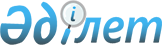 "Қазақстан Республикасының кейбір заңнамалық актілеріне 2008 жылға арналған республикалық бюджетті нақтылау мәселелері бойынша өзгерістер мен толықтырулар енгізу туралы" Қазақстан Республикасы Заңының жобасы туралыҚазақстан Республикасы Үкіметінің 2008 жылғы 16 мамырдағы N 465 Қаулысы

      Қазақстан Республикасының Үкіметі ҚАУЛЫ ЕТЕДІ:

      "Қазақстан Республикасының кейбір заңнамалық актілеріне 2008 жылға арналған республикалық бюджетті нақтылау мәселелері бойынша өзгерістер мен толықтырулар енгізу туралы" Қазақстан Республикасы Заңының жобасы Қазақстан Республикасының Парламенті Мәжілісінің қарауына енгізілсін.      Қазақстан Республикасының

      Премьер-Министрі                                    К. МәсімовЖоба  Қазақстан Республикасының ЗаңыҚазақстан Республикасының кейбір заңнамалық актілеріне

2008 жылға арналған республикалық бюджетті нақтылау

мәселелері бойынша өзгерістер мен толықтырулар енгізу туралы      1-бап. Қазақстан Республикасының мынадай заңнамалық актілеріне өзгерістер мен толықтырулар енгізілсін:

      1. "Қазақстан Республикасының Ұлттық қорынан 2007 - 2009 жылдарға арналған кепілдендірілген трансферт туралы" 2006 жылғы 25 қарашадағы Қазақстан Республикасының Заңына (Қазақстан Республикасы Парламентінің Жаршысы, 2006 ж., N 19-20, 120-құжат):

      1-баптағы "341 430 640" деген сандар "461 430 640" деген сандармен ауыстырылсын.

      2. "2008 жылға арналған республикалық бюджет туралы" 2007 жылғы 6 желтоқсандағы Қазақстан Республикасының Заңына (Қазақстан Республикасы Парламентінің Жаршысы, 2007 ж., N 23, 177-құжат):

      1) 1-бапта: 1) тармақшада:

      "2 687 282 259" деген сандар "2 722 210 114" деген сандармен ауыстырылсын;

      "2 209 284 565" деген сандар "2 103 413 632" деген сандармен ауыстырылсын;

      "46 088 728" деген сандар "51805 329" деген сандармен ауыстырылсын;

      "8 726 192" деген сандар "8 544 482" деген сандармен ауыстырылсын;

      "423 182 774" деген сандар "558 446 671" деген сандармен ауыстырылсын;

      2) тармақшадағы "2 676 161 253" деген сандар "2 768 087 899" деген сандармен ауыстырылсын;

      3) тармақшадағы "11121 006" деген сандар "-45 877 785" деген сандармен ауыстырылсын;

      4) тармақшада:

      "55 686 680" деген сандар "73 899 351" деген сандармен ауыстырылсын;

      "61 636 752" деген сандар "79 849 423" деген сандармен ауыстырылсын;

      5) тармақшада:

      "165 938 207" деген сандар "214 577 064" деген сандармен ауыстырылсын;

      "167 438 207" деген сандар "216 077 064" деген сандармен ауыстырылсын;

      6) тармақшада:

      "-210 503 881" деген сандар "-334 354 200" деген сандармен ауыстырылсын;

      "1,4" деген сандар "2,1" деген сандармен ауыстырылсын;

      7) тармақшадағы "210 503 881" деген сандар "334 354 200" деген сандармен ауыстырылсын:

      2) 7-баптағы "341 430 640" деген сандар "461 430 640" деген сандармен ауыстырылсын;

      3) 8-бапта:

      тармақшадағы "10 515" деген сандар "12 025" деген сандармен ауыстырылсын;

      тармақшадағы "4 210" деген сандар "4 810" деген сандармен ауыстырылсын;

      5) тармақшадағы "10 515" деген сандар "12 025" деген сандармен ауыстырылсын;

      4) 11-бапта:

      "334 626" деген сандар "232 008" деген сандармен ауыстырылсын;

      "3 834 034" деген сандар "3 070 885" деген сандармен ауыстырылсын;

      5) мынадай мазмұндағы 11-1, 11-2-баптармен толықтырылсын:

      "11-1-бап. 2008 жылға арналған республикалық бюджетте Қарағанды облысының облыстық бюджетіне 1995 жылғы қарашаға дейін құралған "Қарметкомбинат" мемлекеттік акционерлік қоғамы қызметкерлерінің жалақысы бойынша берешектің қалған бөлігін өтеуге 176 300 мың теңге сомасында ағымдағы нысаналы трансферттер көзделгені ескерілсін.

      Көрсетілген ағымдағы нысаналы трансферттерді пайдалану тәртібі Қазақстан Республикасы Үкіметінің шешімі негізінде айқындалады.

      12-1-бап. 2008 жылға арналған республикалық бюджетте облыстық бюджеттерге, Астана және Алматы қалаларының бюджеттеріне жалақының ең төменгі мөлшерінің артуына байланысты жергілікті бюджеттердің шығындарына өтемақы төлеуге 4 149 655 мың теңге сомасында ағымдағы нысаналы трансферттер көзделгені ескерілсін.

      Көрсетілген сомаларды облыстық бюджеттерге, Астана және Алматы қалаларының бюджеттеріне бөлу Қазақстан Республикасы Үкіметінің шешімі негізінде айқындалады.";

      6) 12-баптың бірінші бөлігінде:

      "күрделі" деген сөзден кейін "және орташа" деген сөздермен толықтырылсын;

      "11908 331" деген сандар "11658 444" деген сандармен ауыстырылсын;

      7) мынадай мазмұндағы 12-1-баппен толықтырылсын:

      "12-1-бап. 2008 жылға арналған республикалық бюджетте Қарағанды облысының бюджетіне 1995 жылғы 20 қаңтардағы Қазақстан Республикасы мен Ресей Федерациясы арасындағы Сарышаған сынақ полигонын пайдалану мен жалға беру және Приозерск қаласының тыныс-тіршілігін қамтамасыз ету шарттары туралы келісімге сәйкес Приозерск қаласының инфрақұрылымын қолдауға 661 200 мың теңге сомасында ағымдағы нысаналы трансферттер көзделсін.";

      8) мынадай мазмұндағы 13-1-баппен толықтырылсын:

      "13-1-бап. 2008 жылғы 1 шілдеден бастап республикалық бюджеттен 2008 жылдың бірінші жарты жылдығына мынадай мөлшерде ай сайынғы өтемақы төлеу белгіленсін:

      1) базалық зейнетақы төлемін алушыларға - 600 теңге;

      2) мемлекеттік әлеуметтік жәрдемақы алушыларға:

      мүгедектігі бойынша:

      - жалпы аурулардан, еңбекте мертігуден, кәсіби аурулардан мүгедек болғандарға:

      1-топтағыларға - 2 054 теңге;

      2-топтағыларға - 1 601 теңге;

      3-топтағыларға - 1117 теңге;

      - бала кезінен мүгедектерге:

      1-топтағыларға - 2 054 теңге;

      2-топтағыларға - 1 676 теңге;

      3-топтағыларға - 1 314теңге;

      - 16-дан 18 жасқа дейінгі мүгедек балаларға:

      1-топтағыларға - 2 054 теңге;

      2-топтағыларға - 1 676 теңге;

      3-топтағыларға - 1 314 теңге;

      - 16 жасқа дейінгі мүгедек балаларға - 1 510теңге;

      - мүгедектігі әскери қызметін өткеру кезінде алған жарақаттың, контузияның, мертігудің, аурудың салдарынан болған мерзімді қызметтегі әскери қызметшілер қатарынан шыққан мүгедектерге, мүгедектігі азаматтық немесе әскери мақсаттағы ядролық объектілердегі авариялардың зардаптарын жою кезінде не ядролық объектілердегі авариялық жағдайлар салдарынан болған адамдарға:

      1-топтағыларға - 2 431 теңге;

      2-топтағыларға - 1 963 теңге;

      3-топтағыларға - 1 510теңге;

      - әскери қызметін (қызмет міндеттерін) атқаруға байланысты емес жазатайым жағдайдың салдарынан алған мертігу не әскери және қызметтік борышын орындауға байланысты емес ауру салдарынан мүгедектік болған жағдайда әскери қызметшілер (мерзімді қызметтегі әскери қызметшілерді қоспағанда), Қазақстан Республикасының ішкі істер органдары мен бұрынғы Мемлекеттік тергеу комитетінің басшы және қатардағы құрамының адамдары қатарынан шыққан мүгедектерге:

      1-топтағыларға - 2 054 теңге;

      2-топтағыларға - 1 601 теңге;

      3-топтағыларға - 1 117 теңге;

      - мүгедектігі әскери қызметін өткеру кезінде алған жарақаттың, контузияның, мертігудің, ауырудың салдарынан болған әскери қызметшілер (мерзімді қызметтегі әскери қызметшілерді қоспағанда), Қазақстан Республикасының ішкі істер органдары мен бұрынғы Мемлекеттік тергеу комитетінің қызметкерлері қатарынан шыққан мүгедектерге:

      1-топтағыларға - 3 156 теңге;

      2-топтағыларға - 2 250 теңге;

      3-топтағыларға - 1 510 теңге;

      - себеп-салдарлық байланысы анықталған жағдайда төтенше экологиялық жағдайлар, соның ішінде ядролық жарылыстар мен сынақтар кезіндегі радиациялық әсер етудің салдарынан және/немесе олардың зардаптарынан болған мүгедектерге:

      1-топтағыларға - 2 431 теңге;

      2-топтағыларға - 1 963 теңге;

      3-топтағыларға - 1510 теңге;

      асыраушысынан айрылуы бойынша:

      1-асыраушы болған кезде - 997 теңге;

      2-асыраушы болған кезде - 1 721 теңге;

      3-асыраушы болған кезде - 2 129 теңге;

      4-асыраушы болған кезде - 2 265 теңге;

      5 және одан да көп асыраушы болған кезде - 2 341 теңге;

      басқаларына (аралас отбасыларға) - 2 960 теңге;

      жасына байланысты - 755 теңге.";

      9) мынадай мазмұндағы 15-1-баппен толықтырылсын:

      "15-1-бап. 2008 жылға арналған республикалық бюджетте облыстық бюджеттерге, Астана және Алматы қалаларының бюджеттеріне жергілікті атқарушы органдардың мемлекеттік тапсырысы негізінде техникалық және кәсіптік, орта білімнен кейінгі білім беру ұйымдарында оқитындарға стипендиялар төлеуге 198 285 мың теңге сомасында ағымдағы нысаналы трансферттер көзделгені ескерілсін.

      Көрсетілген сомаларды облыстық бюджеттерге, Астана және Алматы қалаларының бюджеттеріне бөлу Қазақстан Республикасы Үкіметінің шешімі негізінде айқындалады.";

      10) мынадай мазмұндағы 16-1-баппен толықтырылсын:

      "16-1-бап. 2008 жылға арналған республикалық бюджетте Қазақстан Республикасының Үкіметі айқындаған тәртіппен жүзеге асырылатын Қазақстанның оңтүстік өңірлерінің тұтынушыларын энергиямен тұрақты жабдықтауды қамтамасыз ету мақсатында энергия өндіретін ұйымдар үшін отын жеткізу жөніндегі шығындарға өтемақы төлеуге 5 159 945 мың теңге сомасында шығыстар көзделгені ескерілсін.";

      11) 18-бапта:

      "54 054 442" деген сандар "63 665 109" деген сандармен ауыстырылсын;

      "20 133 909" деген сандар "28 141 530" деген сандармен ауыстырылсын;

      "17 024 252" деген сандар "18 627 298" деген сандармен ауыстырылсын;

      12) 19-баптағы "48 998 160" деген сандар "56 711 806" деген сандармен ауыстырылсын;

      13) 20-бап алып тасталсын;

      14) 24-баптағы "260 415 628" деген сандар "247 038 234" деген сандармен ауыстырылсын;

      15) 25-баптың бірінші бөлігінде:

      "7 300 000" деген сандар "9 600 000" деген сандармен ауыстырылсын;

      "35 000 000" деген сандар "37 149 000" деген сандармен ауыстырылсын;

      16) 26-баптағы "31200 000" деген сандар "16 200 000" деген сандармен ауыстырылсын;

      17) 30-бап алып тасталсын;

      18) 33-баптағы "15 000 000" деген сандар "40 000 000" деген сандармен ауыстырылсын;

      19) 34-баптағы "1 005 000 000" деген сандар "1 113 000 000" деген сандармен ауыстырылсын;

      20) 35-баптағы "35 000 000" деген сандар "10 000 000" деген сандармен ауыстырылсын;

      21) көрсетілген Заңға 1, 2, 3-қосымшалар осы Заңға 1, 2, 3-қосымшаларға сәйкес жаңа редакцияда жазылсын.

      2-бап. Осы Заң 2008 жылғы 1 қаңтардан бастап қолданысқа енгізіледі.      Қазақстан Республикасының

      Президенті                                 "2008 жылға арналған республикалық

                                бюджетті нақтылау мәселелері бойынша

                                  Қазақстан Республикасының кейбір

                                заңнамалық актілеріне өзгерістер мен

                               толықтырулар енгізу туралы" Қазақстан

                                Республикасының 2008 жылғы N Заңына

                                               1-ҚОСЫМША                                         "2008 жылға арналған

                                      республикалық бюджет туралы"

                                       Қазақстан Республикасының

                                       2007 жылғы 6 желтоқсандағы

                                            N 8-ІV Заңына

                                               1-ҚОСЫМША          2008 жылға арналған республикалық бюджет

___________________________________________________________________

Санаты                     Атауы                         Сомасы,

  Сыныбы                                                мың теңге

    Ішкi сыныбы

___________________________________________________________________

   1                         2                              3

___________________________________________________________________

 

          І. Кірістер                             2 722 210 114

1        Салықтық түсiмдер                       2 103 413 632

  01     Табыс салығы                              944 700 421

    1     Корпорациялық табыс салығы                     944 700 421

  05     Тауарларға, жұмыстарға және қызметтерге    967 089 078

         салынатын iшкi салықтар                   830 260 318

    1     Қосылған құн салығы                            750 428 137

    2     Акциздер                                        24 228 277

    3     Табиғи және басқа ресурстарды пайдаланғаны      54 451 549

          үшін түсетін түсімдер

    4     Кәсіпкерлік және кәсіби қызметті жүргізгені      1 152 355

          үшін алынатын алымдар

  06     Халықаралық сауда мен сыртқы операцияларға

         салынатын салықтар                        317 259 551

    1     Кеден төлемдерi                                300 829 421

    2     Халықаралық сауда мен операцияларға             16 430 130

          салынатын басқа да салықтар

  07     Басқа да салықтар                                10 000

    1     Басқа да салықтар                                   10 000

  08     Заңдық мәндi іс-әрекеттердi жасағаны       11 183 342

         және (немесе) оған уәкiлеттiгi бар

         мемлекеттiк органдар немесе лауазымды

         адамдар құжаттар бергенi үшiн алынатын

         мiндеттi төлемдер

    1     Мемлекеттiк баж                                 11 183 342

2       Салықтық емес түсімдер                     51 805 329

  01     Мемлекеттік меншіктен түсетін кірістер      33 111 446

    1     Мемлекеттік кәсіпорындардың таза кірісі          1 250 793

          бөлігінің түсімдері                              

    3     Мемлекет меншігіндегі акциялардың мемлекет-      4 876 969

          тік пакетіне дивидендтер

    4     Мемлекеттік меншіктегі заңды тұлғаларға қатысу      11 416

          үлесіне кірістер

    5     Мемлекет меншігіндегі мүлікті жалға беруден     19 710 986

          түсетін кірістер

    6     Бюджет қаражатын банк шоттарына орналастыр-        334 699

          ғаны үшін сыйақылар (мүдделер)

    7     Мемлекеттік бюджеттен берілген кредиттер         1 141 760

          бойынша сыйақылар (мүдделер)

    9     Мемлекеттік меншіктен түсетін басқа да кірістер  5 784 823

  02      Мемлекеттiк бюджеттен қаржыландырылатын     1 825 874

          мемлекеттiк мекемелердiң тауарларды

          (жұмыстарды, қызметтерді)

          өткiзуiнен түсетiн түсiмдер

    1     Мемлекеттiк бюджеттен қаржыландырылатын          1 825 874

          мемлекеттiк мекемелердiң тауарларды (жұмыстар-

          ды, қызметтердi) өткiзуiнен түсетiн түсiмдер

  03      Мемлекеттік бюджеттен қаржыландырылатын        38 160

          мемлекеттiк мекемелер ұйымдастыратын мемле-

          кеттiк сатып алуды өткiзуден түсетiн ақша

          түсiмдерi

    1     Мемлекеттiк бюджеттен қаржыландырылатын мемле-      38 160

          кеттік мекемелер ұйымдастыратын мемлекеттiк

          сатып алу өткiзуден түсетiн ақша түсiмдерi

  04      Мемлекеттiк бюджеттен қаржыландырылатын,    6 775 360

          сондай-ақ Қазақстан Республикасы Ұлттық

          Банкiнiң бюджетiнен (шығыстар сметасынан)

          ұсталатын және қаржыландырылатын мемлекет-

          тiк мекемелер салатын айыппұлдар, өсімпұл-

          дар, санкциялар, өндiрiп алулар

    1     Мұнай секторы кәсіпорындарынан түсетін           6 775 360

          түсімдерді қоспағанда, мемлекеттiк бюджеттен

          қаржыландырылатын, сондай-ақ Қазақстан

          Республикасы Ұлттық Банкінiң бюджетiнен

          (шығыстар сметасынан) ұсталатын және

          қаржыландырылатын мемлекеттiк мекемелер

          салатын айыппұлдар, өсімпұлдар, санкциялар,

          өндiрiп алулар

  05      Гранттар                                       1 194 822

    2     Қаржылық көмек                                   1 194 822

  06      Басқа да салықтық емес түсiмдер              8 859 667

    1     Басқа да салықтық емес түсiмдер                  8 859 667

3        Негiзгi капиталды сатудан түсетiн түсiмдер  8 544 482

  01      Мемлекеттiк мекемелерге бекiтiлген             75 318

          мемлекеттiк мүлiктi сату

    1     Мемлекеттiк мекемелерге бекiтiлген мемлекет-        75 318

          тiк мүлiктi сату

  02     Мемлекеттiк материалдық резервтен тауар-    8 469 164

          лар сату

    1     Мемлекеттiк материалдық резервтен тауарлар       8 469 164

          caту

4        Трансферттердің түсiмдері                 558 446 671

  01      Төмен тұрған мемлекеттік басқару органда-  91 921 885

          рынан алынатын трансферттер

    1     Облыстық бюджеттерден, Астана және Алматы       91 921 885

          қалаларының бюджеттерiнен алынатын

          трансферттер

  04     Ұлттық қордан трансферттер                466 524 786

    1    Күрделі нысаналы трансферттер                   466 524 786

________________________________________________________________________________________________________________________________________

Функционалдық топ                                          Сомасы,

   Әкімші                  Атауы                          мың теңге

       Бағдарлама

____________________________________________________________________

        1                    2                               3

____________________________________________________________________

           IІ. Шығындар                            2 768 087 899

01        Жалпы сипаттағы мемлекеттiк қызметтер    121 384 810

  101     Қазақстан Республикасы Президентінiң       1 711 091

          Әкiмшілігі

      001  Мемлекет басшысының қызметін                    1 458 777

           қамтамасыз ету

      002  Мемлекеттiң iшкi және сыртқы саясатының           103 309

           стратегиялық аспектілерiн болжамды-талдамалық

           қамтамасыз ету

      003  Мұрағат қорының, баспа басылымдарының             149 005

           сақталуын қамтамасыз ету және оларды арнайы

           пайдалану

   102    Қазақстан Республикасы Парламентiнiң      10 402 776

          Шаруашылық басқармасы

      001  Қазақстан Республикасы Парламентiнiң           10 250 833

           қызметін қамтамасыз ету

      002  Заң жобалары мониторингінің автоматтандырыл-      151 943

           ған жүйесін құру

   104    Қазақстан Республикасы Премьер-Министрiнiң 1 600 489

          Кеңсесi

      001  Қазақстан Республикасы Премьер-Министрiнiң      1 600 489

           қызметін қамтамасыз ету

        106    Адам құқықтары жөніндегі ұлттық орталық       40 301

      001  Адам құқықтары жөніндегі уәкілдің                  40 301

           қызметін қамтамасыз ету

   201    Қазақстан Республикасы Ішкі iстер              7 749

          министрлiгi

      002  Елдің қоғамдық тәртіп саласындағы саяси             7 749

           мүдделерiн қамтамасыз ету

   204    Қазақстан Республикасы Сыртқы iстер       20 749 417

          министрлiгi

      001  Сыртқы саяси қызметті қамтамасыз ету           14 481 111

      002  Халықаралық ұйымдарға және басқа да             1 527 422

           халықаралық органдарға қатысу

      003  Мемлекеттiк шекараны делимитациялау және          185 198

           демаркациялау

      005  Шетелдік іссапарлар                             1 490 296

      008  Шетелдегі дипломатиялық өкілдіктердің арнайы,      39 455

           инженерлік-техникалық және нақты қорғалуын

           қамтамасыз ету

      009  Қазақстан Республикасының дипломатиялық         3 014 290

           өкілдіктерін орналастыру үшін шетелде

           жылжымайтын мүлік объектілерін сатып алу

           және салу

      010  Қазақстан Республикасының шетелдік мемлекет-       11 645

           терге заңсыз әкелінген және саудалаудың

           құрбандары болған, сондай-ақ шет елдерде

           басқа қылмыстардан зардап шеккен және

           форс-мажорлық жағдайларда қалған азамат-

           тарына қаржылық көмек көрсету

   217    Қазақстан Республикасы Қаржы министрлiгi  44 538 857

      001  Мемлекеттік бюджеттің атқарылуын және оның     32 773 526

           атқарылуына бақылауды қамтамасыз ету

      002  Инвестициялық жобалардың аудитін жүзеге асыру      16 500

      003  Тарату және банкроттық рәсімдерді жүргізу         131 938

      007  Қазақстан Республикасы Қаржы министрлігі          564 386

           органдарының ақпараттық жүйелерін құру және

           дамыту

      014  Кеден қызметін жаңғырту                           677 142

      016  Жекешелендiру, мемлекеттік мүлiктi басқару,       715 100

           жекешелендiруден кейiнгi қызмет, осымен

           және кредит беруге байланысты дауларды

           реттеу, кредиттер және мемлекеттік

           кепiлдiктер бойынша мiндеттемелердi орындау

           есебiнен алынған немесе өндiрiп алынған мүлiктi

           есепке алу, сақтау

      017  "Министрліктер үйі" ғимаратын күтіп-ұстау және  1 232 520

           сақтандыру

      019  Жеңілдікті тұрғын үй кредиттері бойынша            49 516

           бағамдық айырманы төлеу

      024  Тұрғын үй құрылыс жинақ салымдары бойынша         716 200

           сыйлықақылар төлеу

      026  Кедендік бақылау және кедендік  инфрақұрылым    2 232 704

           объектілерін салу

      040  Салық қызметі органдары объектілерін дамыту       884 661

      104  Нашақорлыққа және есірткі бизнесіне                33 965

           қарсы күрес

      112  "Электрондық үкімет" құру                       4 510 699

   220    Қазақстан Республикасы Экономика және      2 945 229

           бюджеттiк жоспарлау министрлігі

      001  Стратегиялық, орта мерзімді экономикалық        1 017 631

           және бюджеттік жоспарлау саласындағы

           уәкілетті органның қызметін қамтамасыз ету

      003  Мемлекеттік жоспарлау саласында ақпараттық        381 170

           жүйені жаңғырту

      005  Жұмылдыру дайындығы                                27 192

      010  Қазақстан Республикасының егемен кредиттік         24 786

           рейтингін қайта қарау мәселелері бойынша

           халықаралық рейтингілік агенттіктерімен өзара

           іс-қимыл жасау

      011  Әлеуметтік-экономикалық даму саласындағы        1 494 450

           зерттеулер

   225    Қазақстан Республикасы Бiлiм және ғылым   10 710 072

          министрлiгi

      007  Мемлекеттік сыйлықақылар және стипендиялар         71 031

      055 Iргелi және қолданбалы ғылыми зерттеулер        10 639 041

   406    Республикалық бюджеттiң атқарылуын           414 262

          бақылау жөніндегі есеп комитетi

      001  Республикалық бюджеттің атқарылуын бақылауды      313 639

           қамтамасыз ету

      002  Республикалық бюджеттiң атқарылуын бақылау         50 623

           жөніндегі есеп комитетінің ақпараттық деректер

           базасын дамыту

      004  Қаржылық бұзушылықтарды зерттеу                    50 000

    600   Қазақстан Республикасы Алматы қаласының      543 411

          өңірлік қаржы орталығының қызметін реттеу

          агенттігі

      001  Алматы қаласының өңірлік қаржы орталығын          543 411

           реттеу жөніндегі уәкілетті органның қызметін

           қамтамасыз ету

   603    Қазақстан Республикасы Ақпараттандыру және 6 824 377

          байланыс агенттігі

      001  Ақпараттандыру және байланыс саласындағы          597 322

           уәкілетті органның қызметін қамтамасыз ету

      010  Ведомствоаралық ақпараттық жүйелердің           2 866 766

           жұмыс істеуін қамтамасыз ету

      112  "Электрондық үкімет" құру                       3 360 289

   606    Қазақстан Республикасы Статистика          7 323 873

          агенттігi

      001  Статистика саласындағы уәкілетті органның       3 378 737

           қызметін қамтамасыз ету

      002  Статистикалық ақпаратты өңдеу және тарату       1 036 854

      003  Мемлекеттiк статистика органдарының ақпараттық    217 876

           жүйесін құру

      004  Мемлекеттiк статистика саласындағы қолданбалы      41 377

           ғылыми зерттеулер

      006  Ұлттық санақ өткізу                             2 634 189

      116  Электрондық үкімет шеңберінде адами капиталды      14 840

           дамыту

   608    Қазақстан Республикасы Мемлекеттiк қызмет  1 020 696

          iстерi агенттiгi

      001  Мемлекеттiк қызмет саласындағы уәкілетті          458 958

           органның қызметін қамтамасыз ету

      002  Республиканың мемлекеттiк қызмет кадрларын         86 111

           ақпараттандыру және тестілеу жүйесiнiң

           жұмыс iстеуi

      003  Мемлекеттік басқару және мемлекеттік қызмет         6 420

           саласындағы қолданбалы ғылыми зерттеулер

      006  Мемлекеттік қызметшілердің шетелдерде             231 161

           біліктілігін арттыру

      008  Мемлекеттік қызметшілерді компьютерлік            238 046

           сауаттылыққа оқытуға облыстық бюджеттерге,

           Астана және Алматы қалаларының бюджеттеріне

           берілетін нысаналы даму трансферттері

         637    Қазақстан Республикасы Конституциялық Кеңесi 183 178

      001  Қазақстан Республикасы Конституциялық             183 178

           Кеңесiнің қызметін қамтамасыз ету

   690    Қазақстан Республикасы Орталық сайлау        842 265

          комиссиясы

      001  Сайлау өткiзуді ұйымдастыру                       842 265

   694    Қазақстан Республикасы Президентінің Іс   11 526 767

           басқармасы

      001  Мемлекет басшысының, Премьер-Министрдің және    8 921 707

           мемлекеттік органдардың басқа да лауазымды

           тұлғаларының қызметін қамтамасыз ету

      009  Мемлекеттiк органдар үшiн автомашиналар паркiн    629 477

           жаңарту

      014  "Министрліктер үйі" әкімшілік ғимаратын ұстау   1 975 583

02        Қорғаныс                                 158 662 241

   202    Қазақстан Республикасы Төтенше жағдайлар  24 949 821

          министрлігі

      001  Төтенше жағдайлардың алдын алу, жою және        5 154 549

           мемлекеттік материалдық резерв жүйесін

           басқару саласындағы уәкілетті органның

           қызметін қамтамасыз ету

      002  Табиғи және техногендік сипаттағы төтенше      17 851 500

           жағдайларды жоюды ұйымдастыру

      003  Төтенше жағдайлардан қорғау объектілерін        1 820 028

           салу мен реконструкциялау

      004  Өрт қауіпсіздігі саласында сынақтарды талдау       10 399

           және жүргізу

      007  Мемлекеттік органдар мен мекемелер мамандарын      11 145

           төтенше жағдай ахуалында іс-әрекет жасауға

           даярлау

      009  Төтенше жағдайлар саласындағы қолданбалы          102 200

           ғылыми зерттеулер

   208    Қазақстан Республикасы Қорғаныс          130 909 866

          министрлiгi   

      001  Қарулы Күштердің жеке құрамын, қару-жарақта-   63 198 247

           рын, әскери және өзге де техникаларын, жабдық-

           тарын, жануарларын және инфрақұрылымын ұстау

      002  Қарулы Күштер қызметінің негізгі түрлерін      12 757 954

           қамтамасыз ету

      003  Қарулы Күштердің ақпараттық жүйелерін құру      1 456 700

      004  Қарулы Күштердің инфрақұрылымын дамыту         10 268 018

      006  Қару-жарақ, әскери және өзге де техниканы,     39 414 837

           байланыс жүйелерін жаңғырту, қалпына келтіру

           және сатып алу

      015  Әскерге шақырылғанға дейінгілерді әскери-         100 054

           техникалық мамандықтар бойынша даярлау

      016  Қарулы Күштерді материалдық-техникалық          3 509 736

           қамтамасыз ету

      116  Электрондық үкімет шеңберінде адами капиталды     204 320

           дамыту

   678    Қазақстан Республикасы Республикалық ұланы 2 802 554

      001  Қорғалатын адамдардың қауiпсiздiгiн             2 251 401

           қамтамасыз етуге және салтанатты әдет-ғұрыптарды

           орындауға қатысу

      002  Республикалық ұлан объектілерін салу              451 153

      005  Әскери қызметшілерді тұрғын үймен                 100 000

           қамтамасыз ету

03        Қоғамдық тәртіп, қауіпсіздік, құқықтық,  218 538 465

          сот, қылмыстық-атқару қызметі

   104    Қазақстан Республикасы Премьер-Министрінің   505 754

           Кеңсесі

      002  Мемлекеттік органдарда ақпараттық қауіпсіздікті    91 600

           ұйымдастыру және қамтамасыз ету

      003  Мемлекеттiк мекемелерді фельдъегерлік байланыс-   414 154

           пен қамтамасыз ету

   201    Қазақстан Республикасы Ішкі iстер         61 666 589

          министрлiгi

      001  Республикалық деңгейде қоғамдық тәртiптi       53 225 813

           қорғау және қоғамдық қауiпсiздiктi

           қамтамасыз ету

      003  Қылмыстық процеске қатысатын адамдардың           242 315

           құқықтары мен бостандықтарын қорғауды

           қамтамасыз ету

      004  Арнайы және әскери тасымалдар                     129 767

      006  Ақпараттық жүйені дамыту                          287 536

      007  Қоғамдық тәртіп пен қауіпсіздік объектілерін      408 689

           салу, реконструкциялау

      008  Мәліметтер берудің спутниктік желісі мен          254 161

           телефонияны жаңғырту және дамыту

      009  3-мемлекеттік жоба                                919 973

      016  Жүргiзушi куәлiктерiн, көлiк құралдарын         4 426 023

           мемлекеттiк тiркеу үшiн қажет құжаттарды

           және нөмiр белгiлерiн дайындау

      017  Қазақстан Республикасы Iшкi iстер                 701 618

           министрлiгiнiң iшкi әскерлерi әскери

           бөлiмдерiнiң жауынгерлiк дайындығын арттыру

      025  Заңсыз сақталған қаруды, оқ-дәрілерді және        165 556

           жарылғыш заттарды ерікті түрде өтемді тапсыруды

           ынталандыру

      104  Нашақорлыққа және есірткі бизнесіне қарсы күрес   184 036

      110  Терроризмге және экстремизм мен сепаратизмнің     721 102

           басқа да көріністеріне қарсы күрес

   221    Қазақстан Республикасы Әділет министрлігі 39 565 674

      001  Мемлекеттің қызметін құқықтық қамтамасыз ету    8 549 993

      002  Сот сараптамаларын жүргiзу                      1 430 316

      003  Сотталғандарды ұстау                           14 258 827

      004  Қылмыстық-атқару жүйесi объектілерін салу       3 705 420

           және реконструкциялау

      005  Сотта адвокаттардың заңгерлік көмек көрсетуі      100 000

      010  Халыққа "жалғыз терезе" қағидаты бойынша        6 771 953

           қызмет көрсететін орталықтардың қызметін

           қамтамасыз ету

      011  Түзету мекемелерінде ЖҚТБ індетіне қарсы            3 255

           іс-қимыл

      012  Тергеу-қамауға алынған адамдарды ұстау          3 648 026

      013  Тергеу изоляторларында ЖҚТБ індетіне қарсы          1 070

           іс-қимыл

      014  Дін мәселелері бойынша ғылыми-зерттеу және         53 495

           сараптамалық орталық құру

      015  Қазақстан Республикасы азаматтарының              866 913

           төлқұжаттары мен жеке куәліктерін дайындау

      019  Сыбайлас жемқорлыққа қарсы күрес                   17 148

      020  Қылмыстық жазасын өтеген адамдарды оңалтуды        88 614

           ұйымдастыру және жүзеге асыру

      052  Мәдениет пен діндердің халықаралық орталығы        67 964

      104  Нашақорлыққа және есiрткi бизнесiне қарсы күрес     2 680   410    Қазақстан Республикасы Ұлттық қауiпсiздiк 77 591 279

          комитеті

      001  Ұлттық қауiпсiздiктi қамтамасыз ету            67 346 497

      002  Ұлттық қауіпсіздік жүйесін дамыту бағдарламасы 10 244 782

   501    Қазақстан Республикасы Жоғарғы Соты       18 322 946

      001  Сот жүйесі органдарының қызметін қамтамасыз    15 739 588

           ету

      002  Қазақстан Республикасы сот жүйесі органдарының    213 341

           бірыңғай автоматтандырылған ақпараттық-талдау

           жүйесін құру

      003  Сот процесіне қатысушы тұлғалардың құқықтары       18 269

           мен бостандықтарын қорғауды қамтамсыз ету

      004  Судьяларды тұрғын үймен қамтамасыз ету            709 033

      005  Жекелеген негіздемелер бойынша республикалық       88 171

           меншікке түскен мүлікті бағалау, сақтау және

           сату

      006  Сот жүйесі органдарының объектілерін дамыту     1 554 544

   502    Қазақстан Республикасы Бас прокуратурасы   1 554 005

      001  Қазақстан Республикасында заңдардың және заңға 11 132 686

           бағынысты актілердің дәлме-дәл және бірізді

           қолданылуына жоғары қадағалауды жүзеге асыру

      002  Криминалдық және жедел есеп жүргiзу жөніндегі       1 464

           мемлекетаралық ақпараттық өзара іс-қимыл

      003  Қазақстан Республикасы Бас прокуратурасының       419 855

           Құқықтық статистика және арнаулы есепке алу

           комитетінің ақпараттық жүйесiн құру

   618    Қазақстан Республикасы Экономикалық        6 278 798

          қылмысқа және сыбайлас жемқорлыққа қарсы

          күрес агенттiгi (қаржы полициясы)

      001  Экономикалық қылмысқа және сыбайлас жемқор-     5 861 590

           лыққа қарсы күрес жөніндегі уәкілетті

           органның қызметін қамтамасыз ету

      002  Қылмыстық процеске қатысатын адамдардың           214 340

           құқықтары мен бостандықтарын қорғауды

           қамтамасыз ету

      003  Бірыңғай автоматтандырылған ақпараттық-теле-      198 568

           коммуникациялық жүйені құру  

      104  Нашақорлыққа және есiрткi бизнесiне қарсы күрес     4 300

   678    Қазақстан Республикасы Республикалық ұланы    56 200

      110  Терроризмге және экстремизм мен сепаратизмнің      56 200

           басқа да көріністеріне қарсы күрес

   680    Қазақстан Республикасы Президентінің Күзет 2 997 220

          қызметі

      001  Мемлекеттер басшылары мен жекелеген лауазымды   2 997 220

           адамдардың қауiпсiздiгiн қамтамасыз ету

04        Бiлiм беру                               187 829 448

   201    Қазақстан Республикасы Ішкі істер          3 346 262

          министрлігі

      011  Кадрлардың бiлiктiлiгiн арттыру және              130 969

           қайта даярлау

      012  Жоғары кәсіптік білімі бар мамандар даярлау     2 508 719

      013  Білім беру объектілерін салу және                 171 138

           реконструкциялау

      015  Техникалық және кәсіптік, орта білімнен кейінгі   535 436

           білім беру ұйымдарында мамандар даярлау

   202    Қазақстан Республикасы Төтенше жағдайлар     339 285

          министрлігі

      006  Жоғары кәсіптік білімі бар мамандар даярлау       339 285

   205    Қазақстан Республикасы Туризм және спорт   1 629 279

          министрлігі

      002  Спорт жөніндегі білім беру объектілерін салу       15 000

           және реконструкциялау

      003  Спортта дарындылық көрсеткен балаларды оқыту    1 213 010

           және тәрбиелеу

      010  Техникалық және кәсіптік, орта білімнен кейінгі   401 269

           білім беру ұйымдарында мамандар даярлау

   206    Қазақстан Республикасы Мәдениет және ақпарат  18 526

          министрлігі

      020  Мемлекеттік мәдениет ұйымдары кадрларының          18 526

           біліктілігін арттыру және оларды қайта даярлау  

   208    Қазақстан Республикасы Қорғаныс            6 213 582

          министрлiгi 

      005  Білім берудің мамандандырылған ұйымдарында        284 430

           жалпы білім беру

      011  Жоғары және жоғары оқу орнынан кейінгі          5 374 261

           кәсіптік білімі бар мамандар даярлау

      017  Техникалық және кәсіптік, орта білімнен кейінгі   554 891

           білім беру ұйымдарында мамандар даярлау

   212    Қазақстан Республикасы Ауыл шаруашылығы      207 490

          министрлiгi

      007  Ауыл шаруашылық саласындағы білім беру            207 490

           объектілерін дамыту

   220    Қазақстан Республикасы Экономика және        163 772

          бюджеттік жоспарлау министрлігі

      042  Экономика саласындағы басшы қызметкерлер мен      163 772

           менеджерлердің біліктілігін арттыру

   221    Қазақстан Республикасы Әділет министрлігі    643 749

      016  Жоғары кәсіптік білімді мамандар даярлау          390 954

      017  Кадрлардың біліктілігін арттыру және оларды        52 006

           қайта даярлау

      030  Техникалық және кәсіптік, орта білімнен кейінгі   200 789

           білім беру ұйымдарында мамандар даярлау

   225    Қазақстан Республикасы Білім және ғылым  164 861 729

          министрлігі

      001  Білім және ғылым саласындағы уәкілетті          1 662 917

           органның қызметін қамтамасыз ету

      004  Инновациялық жүйенің желілерін дамыту             716 613

      005  Ғылыми объектілерді салу және реконструкциялау  1 037 070

      008  Білім беру ұйымдары үшін оқулықтар мен оқу-       151 299

           әдістемелік кешендерді әзірлеу және байқаудан

           өткізу, білім беру саласында қызмет көрсететін

           республикалық ұйымдар және шетелдегі қазақ

           диаспорасы үшін оқу әдебиетін шығару және

           жеткізу

      009  Дарынды балаларды оқыту және тәрбиелеу          1 990 211

      010  Республикалық мектеп олимпиадаларын,              369 140

           конкурстарды, республикалық маңызы бар

           мектептен тыс іс-шараларды өткізу

      011  Білім беру және ғылым объектілерін салу және   10 240 845

           реконструкциялау

      012  Облыстық бюджеттерге, Астана және Алматы       69 638 475

           қалаларының бюджеттеріне білім беру

           объектілерін салуға және реконструкциялауға

           берілетін нысаналы даму трансферттері

      014  Бiлiм беру саласындағы қолданбалы ғылыми          148 831

           зерттеулер

      017  Мәдениет пен өнер саласында үзіліссiз оқытуды   1 877 959

           қамтамасыз ету

      020  Жоғары және жоғары оқу орнынан кейінгі         52 938 969

           кәсіптік білімі бар мамандар даярлау

      023  Мемлекеттік білім беру ұйымдары                   139 053

           кадрларының бiлiктiлiгiн арттыру және

           қайта даярлау

      025  Білім беру жүйесін әдістемелік қамтамасыз ету     676 796

           және білім беру қызметтерінің сапасын талдау

      029  Облыстық бюджеттерге, Астана және Алматы        3 070 885

           қалаларының бюджеттеріне жаңадан пайдалануға

           берілетін білім беру объектілерін ұстауға

           берілетін ағымдағы нысаналы трансферттер

      031  Алматы облысының облыстық бюджетіне және        3 037 369

           Алматы қаласының бюджетіне білім беру 

           объектілерінің сейсмотұрақтылығын күшейту 

           үшін берілетін нысаналы даму трансферттері

      045  Облыстық бюджеттерге, Астана және Алматы        2 310 606

           қалаларының бюджеттеріне электрондық

           үкімет шеңберінде адами капиталды дамытуға

           берілетін нысаналы даму трансферттері

      048  Облыстық бюджеттерге, Астана және Алматы        2 457 650

           қалаларының бюджеттеріне бастауыш, негізгі

           орта және жалпы орта білім беретін

           мемлекеттік мекемелердегі физика, химия, биология

           кабинеттерін оқу жабдығымен жарақтандыруға

           берілетін ағымдағы нысаналы трансферттер

      050  Сенім білдірілген агенттер қызметіне ақы төлеу     64 060

      056  Білім беру сапасын қамтамасыз ету                 794 303

      058  Облыстық бюджеттерге, Астана және Алматы        2 676 454

           қалаларының бюджеттеріне бастауыш, негізгі

           орта және жалпы орта білім беретін

           мемлекеттік мекемелерде лингафондық және

           мультимедиалық кабинеттер құруға берілетін

           ағымдағы нысаналы трансферттер

      059  Техникалық және кәсіптік, орта білімнен           968 366

           кейінгі білім беру ұйымдарында мамандар даярлау

      076  Облыстық бюджеттерге, Астана және Алматы        7 325 820

           қалаларының бюджеттеріне білім беру саласында

           мемлекеттік жүйенің жаңа технологияларын

           енгізуге берілетін ағымдағы нысаналы

           трансферттер

      077  Облыстық бюджеттерге, Астана және Алматы          168 058

           қалаларының бюджеттеріне жергілікті атқарушы

           органдардың мемлекеттік тапсырысы негізінде

           техникалық және кәсіптік, орта білім беру

           ұйымдарында оқитындардың стипендияларын мөлеуге

           берілетін ағымдағы нысаналы трансферттер

      080  Білім саласындағы өзекті мәселеледі зерттеу        70 000

      104  Нашақорлыққа және есірткі бизнесіне қарсы күрес     7 493

      116  Электрондық үкімет шеңберінде адами капиталды     322 487

           дамыту

   226    Қазақстан Республикасы Денсаулық сақтау    9 301 659

          министрлiгi

      003  Жоғары және жоғары оқу орнынан кейінгі          6 936 459

           кәсіптік білімі бар мамандар даярлау

      014  Мемлекеттік денсаулық сақтау ұйымдары кадрла-   1 016 051

           рының біліктілігін арттыру және қайта даярлау

      026  Білім беру объектілерін салу және қайта құру    1 026 440

      043  Техникалық және кәсіптік, орта білімнен           292 482

           кейінгі білім беру ұйымдарында мамандар даярлау

      063  Облыстық бюджеттерге, Астана және Алматы           30 227

           қалаларының бюджеттеріне жергілікті атқарушы

           органдардың мемлекеттік тапсырысы негізінде

           техникалық және кәсіптік, орта білімнен кейігі

           білім беру ұйымдарында оқитындардың стипендияларын

           төлеуге берілетін ағымдағы нысаналы трансферттер      

   608    Қазақстан Республикасы Мемлекеттiк қызмет    771 192

           iстерi агенттiгi

      004  Мемлекеттік қызметшілерді даярлау, қайта даярлау  771 192

           және бiлiктiлiгiн арттыру

   618    Қазақстан Республикасы Экономикалық қылмысқа 321 962

           және сыбайлас жемқорлыққа қарсы күрес

          агенттігі (қаржы полициясы)

      004  Жоғары кәсіптік білімі бар мамандар даярлау       321 962

   678    Қазақстан Республикасы Республикалық ұланы     2 471

      004  Жоғары кәсіптік білімі бар мамандар даярлау         2 471

   694    Қазақстан Республикасы Президентінің Іс        8 490

           басқармасы

      011  Дәрігерлерді шетелдерде қайта даярлау және          8 490

           мамандандыру

05        Денсаулық сақтау                         147 728 420

   201    Қазақстан Республикасы Ішкi iстер          1 439 461

           министрлігі

      014  Әскери қызметшiлердi, құқық қорғау органдарының 1 385 961

           қызметкерлерiн және олардың отбасы мүшелерiн

           емдеу

      021  Денсаулық сақтау объектілерін дамыту               53 500

   208    Қазақстан Республикасы Қорғаныс            2 035 154

          министрлiгi 

      012  Әскери қызметшiлердi және олардың отбасы        2 035 154

           мүшелерін емдеу

   225    Қазақстан Республикасы Бiлiм және ғылым      258 501

           министрлiгi

      019  Балаларды оңалту                                  258 501

   226    Қазақстан Республикасы Денсаулық сақтау  141 671 076

           министрлiгi

      001  Денсаулық сақтау саласындағы уәкілетті          1 776 979

           органның қызметін қамтамасыз ету

      005  Облыстық бюджеттерге, Астана және              66 535 865

           Алматы қалаларының бюджеттеріне денсаулық

           сақтау объектілерін салуға және

           реконструкциялауға берілетін нысаналы

           даму трансферттері

      006  Республикалық деңгейде халықтың                 2 404 370

           санитарлық-эпидемиологиялық салауаттылығы

      007  Республикалық денсаулық сақтау ұйымдары үшін      562 019

           қанды, оның компоненттерін және препараттарын

           өндіру

      008  Арнайы медицина резервін сақтау                    18 846

      009  Денсаулық сақтау саласындағы қолданбалы         1 799 439

           ғылыми зерттеулер

      010  Жоғары мамандандырылған медициналық көмек      12 514 897

           көрсету

      011  Туберкулезбен ауыратындарға мамандандырылған    1 119 007

           және санаторий-сауықтыру медициналық

           көмек көрсету

      012  Ана мен баланы қорғау                           5 650 457

      016  Денсаулық сақтау объектілерін салу және        12 176 180

           реконструкциялау

      017  Сот-медицина сараптамасы                        1 347 043

      018  Денсаулық сақтау саласында тарихи мұра              8 272

           құндылықтарын сақтау

      019  Денсаулық сақтаудың ақпараттық жүйелерін құру   1 407 890

      023  Ауылдық (селолық) жерлердегі денсаулық сақтауда   629 689

           ұтқыр және телемедицинаны дамыту

      027  Облыстық бюджеттерге, Астана және Алматы          232 008

           қалаларының бюджеттеріне жаңадан пайдалануға

           берілетін денсаулық сақтау объектілерін ұстауға

           берілетін ағымдағы нысаналы трансферттер

      028  Облыстық бюджеттерге, Астана және Алматы       10 459 303

           қалаларының бюджеттеріне дәрілік заттарды,

           вакциналарды және басқа да иммундық-биологиялық

           препараттарды сатып алуға берілетін

           ағымдағы нысаналы трансферттер

      032  Алматы облысының облыстық бюджетіне және Алматы 1 400 000

           қаласының бюджетіне денсаулық сақтау

           объектілерінің сейсмотұрақтылығын күшейту үшін

           берілетін нысаналы даму трансферттері 

      038  Облыстық бюджеттерге, Астана және Алматы       16 519 387

           қалаларының бюджеттеріне денсаулық сақтаудың

           медициналық ұйымдарын жергілікті деңгейде

           материалдық-техникалық жарақтандыруға

           берілетін ағымдағы нысаналы трансферттер

      041  Облыстық бюджеттерге, Астана және Алматы        1 200 219

           қалаларының бюджеттеріне жергілікті деңгейде

           қан орталығын материалдық-техникалық

           жарақтандыруға берілетін ағымдағы нысаналы

           трансферттер

      046  Денсаулық сақтау жүйесін жетілдіру              3 810 706

      064  Денсаулық сақтау саласындағы өзекті                80 000

           мәселелерді зерттеу

      116  Электрондық үкімет шеңберінде адами капиталды      18 500

           дамыту

   678    Қазақстан Республикасы Республикалық ұланы    70 557

      003  Әскери қызметшiлердi және олардың отбасы           70 557

           мүшелерін емдеу

   694    Қазақстан Республикасы Президентінің Іс    2 253 671

           басқармасы

      003  Республикалық деңгейде халықтың санитарлық-        90 877

           эпидемиологиялық салауаттылығы

      004  Азаматтардың жекелеген санаттарына медициналық  2 123 395

           көмек көрсету

      005  Медициналық ұйымдарды техникалық және              39 399

           ақпараттық қамтамасыз ету

06        Әлеуметтiк көмек және әлеуметтік         569 770 498

          қамсыздандыру

   213    Қазақстан Республикасы Еңбек және        569 770 498

           халықты әлеуметтiк қорғау министрлiгi

      001  Еңбек, жұмыспен қамту, халықты әлеуметтік       1 819 406

           қорғау және көші-қон саласындағы уәкілетті

           органның қызметін қамтамасыз ету

      002  Зейнетақы бағдарламасы                        364 018 000

      003  Мемлекеттiк әлеуметтiк жәрдемақылар            91 834 884

      004  Арнайы мемлекеттiк жәрдемақылар                42 135 859

      005  Жерлеуге берiлетiн жәрдемақы                    2 066 969

      007  Балалы отбасыларға берілетін мемлекеттік       28 102 833

           жәрдемақылар

      008  Семей ядролық сынақ полигонында ядролық         4 935 690

           сынақтардың салдарынан зардап шеккендерге

           төленетін біржолғы мемлекеттік ақшалай

           өтемақылар

      010  Ақталған азаматтарға - жаппай саяси қуғын-сүргін   70 545

           құрбандарына бiржолғы ақшалай өтемақы

      012  Еңбекті қорғау саласындағы қолданбалы              65 618

           ғылыми зерттеулер

      013  Зейнетақылар мен жәрдемақылар төлеуді           9 298 074

           қамтамасыз ету

      014  Жұмыспен қамту және кедейшілік базасы              66 226

           бойынша ақпараттық-талдамалық қамтамасыз ету

      016  Заңды тұлғаның қызметі тоқтатылған              1 500 000

           жағдайда, сот мемлекетке жүктеген, адам

           өмiрi мен денсаулығына келтiрiлген зиянды өтеу

      017  Мемлекеттік арнайы жәрдемақылар                 5 866 502

      018  Облыстық бюджеттерге, Астана және Алматы           51 246

           қалаларының бюджеттеріне жаңадан пайдалануға

           берілетін әлеуметтік қамсыздандыру объектілерді

           ұстауға берілетін ағымдағы нысаналы трансферттер

      019  Облыстық бюджеттерге, Астана және Алматы        2 915 495

           қалаларының бюджеттеріне әлеуметтік қамсыз-

           дандыру объектілерін салуға және реконструк-

           циялауға берілетін нысаналы даму трансферттері

      020  Облыстық бюджеттерге, Астана және Алматы        2 785 500

           қалаларының бюджеттеріне ең төменгі күнкөрістің

           мөлшері өскеніне байланысты мемлекеттік атаулы

           әлеуметтік көмегін және 18 жасқа дейінгі

           балаларға айсайынғы мемлекеттік жәрдемақыға

           берілетін ағымдағы нысаналы трансферттер

      023  Мүгедектерге протездік-ортопедиялық көмек          21 448

           көрсетуді әдіснамалық қамтамасыз ету

      027  Оралмандарды тарихи отанына қоныстандыру       12 176 203

           және әлеуметтік қорғау

      052  Еңбек, жұмысбастылық, әлеуметтік қорғау            40 000

           және халықтың көші-қоны саласындағы өзекті

           мәселелерді зерттеу

07        Тұрғын үй-коммуналдық шаруашылық          81 647 791

   231    Қазақстан Республикасы Энергетика және     3 488 857

          минералдық ресурстар министрлiгi

      021  Ақтөбе облысының облыстық бюджетіне Мәртөк        988 857

           ауданында жеткізуші газ құбырын салуға

           берілетін нысаналы даму трансферттері

      054  Бейнеу-Шымкент магистральді газқұбырының        2 000 000

           желілерін дамыту

      056  Облыстық бюджеттерге шағын қалаларды              500 000

           үздіксіз жылумен қамтамасыз етуге берілетін

           нысаналы ағымдағы трансферттері

   233    Қазақстан Республикасы Индустрия және     78 158 934

          сауда министрлiгi

      004  Облыстық бюджеттерге, Астана және Алматы       37 149 000

           қалаларының бюджеттеріне инженерлік-

           коммуникациялық инфрақұрылымды дамытуға және

           жайластыруға берілетін нысаналы даму

           трансферттері

      012  Қарағанды облысының облыстық бюджетіне            131 599

           Приозерск қаласындағы әскери қызметшілер

           үйлерін күрделі жөндеуден өткізуге берілетін

           ағымдағы нысаналы трансферттер

      024  Облыстық бюджеттерге, Астана және Алматы       11 882 968

           қалаларының бюджеттеріне сумен жабдықтау

           жүйесін дамытуға берілетін нысаналы даму

           трансферттері

      025  Облыстық бюджеттерге, Астана және Алматы        9 600 000

           қалаларының бюджеттеріне мемлекеттік

           коммуналдық тұрғын үй қорының тұрғын үйін

           салуға берілетін нысаналы даму трансферттері

      028  Облыстық бюджеттерге, Астана және Алматы       10 458 261

           қалаларының бюджеттеріне коммуналдық

           шаруашылықтарды дамытуға берілетін

           нысаналы даму трансферттері

      029  Облыстық бюджеттерге, Астана және Алматы        6 275 906

           қалаларының бюджеттеріне қалалар мен елді

           мекендерді көркейтуге берілетін нысаналы даму

           трансферттері

      037  Қарағанды облысының облыстық бюджетіне            661 200

           Пиозерск қаласының инфрақұрылымын қолдауға

           берілетін ағымдағы нысаналы трансферттер

      062  Астана қаласының бюджетіне коммуналдық          2 000 000

           жабдықтарды сатып алуға нысаналы ағымдағы

           трансферттер

08        Мәдениет, спорт, туризм және ақпараттық   80 170 502

          кеңiстiк

   101    Қазақстан Республикасы Президентінің          73 546

          Әкімшілігі

      004  Тарихи-мәдени құндылықтарды сақтау                 73 546

   205    Қазақстан Республикасы Туризм және спорт  25 526 166

          министрлігі

      001  Туризм және спорт саласындағы уәкілетті           426 222

           органның қызметін қамтамасыз ету

      005  Спорт объектілерін салу және реконструкциялау  14 869 565

      006  Бұқаралық спортты және спорттың ұлттық             87 596

           түрлерiн дамытуды қолдау

      007  Спорт саласындағы қолданбалы ғылыми зерттеулер     42 800

      008  Мемлекеттiк сыйлықақылар                              190

      009  Облыстық бюджеттерге, Астана және Алматы        5 034 487

           қалаларының бюджеттерiне спорт объектiлерiн

           дамытуға берiлетін нысаналы даму трансферттері

      011  Қазақстанның туристік имиджін қалыптастыру        528 732

      012  Жоғары жетiстiктер спортын дамыту               4 526 064

      104  Нашақорлыққа және есірткі бизнесiне қарсы күрес    11 510

   206    Қазақстан Республикасы Мәдениет және      50 068 308

          ақпарат министрлігі

      001  Мәдениет және ақпарат саласындағы уәкілетті       326 159

           органның қызметін қамтамасыз ету

      002  Мәдениет және ақпарат саласындағы қолданбалы      245 043

           ғылыми зерттеулер

      003  Мемлекеттiк сыйлықақылар мен стипендиялар          49 503

      004  Мемлекет қайраткерлерiнiң бейнесiн мәңгi            5 000

           есте қалдыру

      005  Мемлекеттiк тiлдi және Қазақстан                  568 035

           халықтарының басқа да тілдерiн дамыту

      006  Облыстық бюджеттерге, Астана және Алматы       19 183 699

           қалаларының бюджеттерiне мәдениет

           объектiлерiн дамытуға берiлетін нысаналы

           даму трансферттері

      007  Тарихи-мәдени құндылықтарды сақтау              1 092 940

      008  Тарихи-мәдени мұра ескерткіштерін сақтауды      1 139 529

           қамтамасыз ету

      009  Ұлттық фильмдер шығару                          1 392 527

      010  Мұрағат қорын сақтауды қамтамасыз ету             325 701

      011  Әлеуметтік маңызы бар және мәдени іс-шаралар    1 148 234

           өткізу

      012  Театр-концерт ұйымдарының жұмысын қамтамасыз    3 395 034

           ету

      014  Ақпараттың жалпыға қол жетімділігiн             1 044 788

           қамтамасыз ету

      015  Баспа мұрағатының сақталуын қамтамасыз ету         35 488

      017  Әдебиеттiң әлеуметтiк маңызды түрлерiн басып    1 000 000

           шығару

      018  Ішкі саяси тұрақтылық және қоғамдық келiсiм     1 087 090

           саласында мемлекеттiк саясатты жүргізу

      023  Мәдениет объектілерін дамыту                      284 026

      024  Мемлекеттiк тiлдi және Қазақстан халықтарының     975 856

           басқа да тілдерiн дамыту жөніндегі ақпараттық

           жүйелер құру

      025  Мемлекеттік ақпараттық саясатты жүргізу        16 467 456

      026  Цифрлық телерадио хабарларын таратуды дамыту       26 000

      104  Нашақорлыққа және есірткі бизнесiне қарсы күрес    16 200

      116  Электрондық үкімет шеңберінде адами капиталды     260 000

           дамыту

   225    Қазақстан Республикасы Білім және ғылым    1 032 454

          министрлiгi

      003  Ғылыми-тарихи құндылықтарды сақтау                  6 970

      006  Ғылыми, ғылыми-техникалық және ғылыми-            434 170

           педагогикалық ақпараттың қол жетімділігін

           қамтамасыз ету

      040  Жастар саясатын жүргізу                           591 314

   226    Қазақстан Республикасы Денсаулық сақтау        7 638

          министрлігі

      020  Денсаулық сақтау саласындағы ақпараттың жалпыға     7 638

           қол жетiмдiлігін қамтамасыз ету

   694    Қазақстан Республикасы Президентiнiң Іс    3 462 390

          басқармасы

      006  Мемлекеттік ақпараттық саясат жүргізу             144 448

      015  Щучье-Бурабай курортты аймағының инфрақұрылымын 3 317 942

           дамыту

09        Отын-энергетика кешені және жер қойнауын  53 119 944

          пайдалану

   225    Қазақстан Республикасы Білім және ғылым      229 533

          министрлігі

      024  Сейсмологиялық ақпарат мониторингі                229 533

   231    Қазақстан Республикасы Энергетика және    52 890 411

          минералдық ресурстар министрлiгi

      001  Энергетика және минералдық ресурстар              882 222

           саласындағы уәкілетті органның қызметін

           қамтамасыз ету

      002  Пайдалану құқығы мұнай газ жобалары жөніндегі      18 192

           мердігерлерге берілуі тиіс мемлекеттiк мүлiктi

           есепке алуды жүргізуді қамтамасыз ету

      003  Жер қойнауын пайдалану геологиясы саласындағы      99 881

           қолданбалы ғылыми зерттеулер

      004  Отын-энергетика кешені, мұнай-химия және          898 900

           минералдық ресурстар саласындағы технологиялық

           сипаттағы қолданбалы ғылыми зерттеулер

      005  Қазақстандық Тоқамақ термоядролық материалтану    758 090

           реакторын құру

      006  Отын-энергетика кешендегі нормативтік-             99 799

           техникалық базаны жетілдіру

      008  Уран кеніштерін консервациялау және жою,          635 812

           техногендік қалдықтарды көму

      009  Қарағанды көмiр бассейнiнiң шахталарын жабу       533 499

      011  Радиациялық қауіпсіздікті қамтамасыз ету          862 385

      012  Геологиялық ақпаратты қалыптастыру                123 932

      013  Мемлекеттiк геологиялық зерделеу                3 798 796

      014  Жер қойнауы және жер қойнауын пайдалану           663 674

           мониторингi

      016  Ақпараттық жүйені дамыту                          448 860

      017  Өздігінен төгіліп жатқан ұңғымаларды жою          692 770

           және консервациялау

      018  Мұнай операцияларын жүргізуге арналған            300 000

           келісім шарттарда, сондай-ақ көмірсутегін 

           тасымалдау, қайта өңдеу және өткізу кезінде

           мемлекет мүддесін білдіру

      019  "Қарағандышахтатарату" РМБК-ке берілген,          128 990

           жабылған шахталар қызметкерлеріне келтірілген

           зиянды өтеу

      024  Облыстық бюджеттерге, Астана және Алматы       33 601 251

           қалаларының бюджеттеріне жылу-энергетика

           жүйесін дамытуға берілетін нысаналы даму

           трансферттері

      025  Қазақстан Республикасы Энергетика және            384 273

           минералдық ресурстар министрлiгi ведомстволарының

           көшуі

      026  Қазақстанның оңтүстік өңірі тұтынушыларын       5 159 945

           тұрақты электрмен жабдықтауды қамтамасыз ету

      029  Қазақстан Республикасында өндіру салалары          20 700

           қызметінің ашықтығы бастамасын іске асыру

      030  Ядролық сынаулардың мониторингі                    56 245

      049  Атом энергетикасын дамыту жөніндегі дайындық    2 463 945

           жұмысы

      057  Экономика салаларының энергетикалық               200 000

           тиімділігінің денгейін жоғарлату

      112  Электрондық үкімет құру                            58 250

10        Ауыл, су, орман, балық шаруашылығы,      119 580 942

          ерекше қорғалатын табиғи аумақтар,

          қоршаған ортаны және жануарлар дүниесін

          қорғау, жер қатынастары

   212    Қазақстан Республикасы Ауыл шаруашылығы  107 636 180

          министрлiгi

      001  Агроөнеркәсіптік кешен, орман және су           7 184 343

           шаруашылығы саласындағы уәкілетті органның

           қызметін қамтамасыз ету

      002  Жердің мелиоративтік жай-күйін сақтау және        175 929

           жақсарту

      003  Өсімдіктерді қорғау                             3 326 913

      004  Өсімдіктер карантині                              979 604

      005  Тұқымдық және көшет материалының сорттық          216 000

           және себу сапаларын анықтау

      006  Агроөнеркәсіптік кешенді дамытуды мемлекеттік   1 292 201

           қолдау

      008  Мемлекеттік мекемелердің инфрақұрылымын дамыту    283 000

      009  Облыстық бюджеттерге, Астана және Алматы       21 747 462

           қалаларының бюджеттеріне ауыл шаруашылығын

           дамытуға берілетін ағымдағы нысаналы

           трансферттер

      010  Облыстық бюджеттерге, Астана және Алматы        1 761 364

           қалаларының бюджеттеріне ауыз сумен жабдық-

           таудың баламасыз көздері болып табылатын аса

           маңызды топтық сумен жабдықтау жүйелерінен

           ауыз су беру жөніндегі қызметтердің құнын

           субсидиялауға берілетін ағымдағы

           нысаналы трансферттер

      011  Ветеринарлық зертханалар объектілерін дамыту    2 000 000

      012  Сырдария өзенінің арнасын реттеу және Арал         38 801

           теңізінің солтүстік бөлігін сақтау (2-фаза)

      013  Ауыл шаруашылық дақылдарының сорттарын            449 759

           сынақтан өткізу

      016  Ауыл шаруашылығын жекешелендiруден кейiнгі        133 348

           қолдау

      017  Облыстық бюджеттерге, Астана және Алматы       19 158 848

           қалаларының бюджеттеріне сумен жабдықтау

           жүйесін дамытуға берілетін нысаналы даму

           трансферттері

      018  Эпизоотиялық салауаттылықты қамтамасыз ету      7 746 698

      020  Азық-түлік қауіпсіздігін және жұмылдыру        12 660 382

           қажеттіліктерін қамтамасыз ету

      021  Ауыл шаруашылығы өндірісін агрохимиялық және      161 983

           агроклиматтық қамтамасыз ету

      023  Су ресурстарын қорғау және ұтымды пайдалану       344 289

      027  Сырдария өзенiнiң арнасын реттеу және Арал        325 881

           теңiзiнiң солтүстiк бөлiгiн сақтау

      028  Арал теңiзi өңірінің елдi мекендерiн сумен         74 195

           жабдықтау және оның санитариясы

      029  Сумен жабдықтау жүйесін салу және               7 966 186

           реконструкциялау

      031  Гидротехникалық құрылыстарды реконструкциялау   1 064 587

      032  Өскемен қаласында жер асты суларын қорғау         104 748

           және өнеркәсіп ағындыларын тазарту

           объектілерін дамыту

      034  Су берумен байланысы жоқ республикалық су       1 980 141

           шаруашылығы объектілерін пайдалану

      036  Ормандардың сақталуын және тұрақты дамуын       2 963 532

           қамтамасыз ету

      037  Балық ресурстарын мемлекеттік есепке алу және     126 670

           оның кадастры

      038  Балық ресурстарын молайту                         723 112

      039  Облыстық бюджеттерге, Астана және Алматы          500 000

           қалаларының бюджеттеріне су шаруашылығы

           құрылыстарын салу және реконструкциялауға

           берілетін нысаналы даму трансферттері

      040  Ерекше қорғалатын табиғи аумақтарды және        3 537 953

           жануарлар дүниесін сақтау мен дамытуды

           қамтамасыз ету

      041  Нұра-Есіл өзендері бассейнінің қоршаған         2 155 573

           ортасын оңалту және басқару

      042  Агроөнеркәсіп кешені саласындағы қолданбалы     2 704 683

           ғылыми зерттеулер

      044  Ормандарды сақтау және республиканың орманды      794 516

           аумақтарын көбейту

      046  Агроөнеркәсiп кешені, су және орман шаруашылығы   227 527

           салаларының дамуын нормативтiк-әдiстемелiк

           қамтамасыз ету

      047  Тракторларды, олардың тіркемелерін, өздігінен     134 624

           жүретін ауыл шаруашылығы, мелиоративтік және

           жол-құрылыс машиналары мен тетіктерін

           мемлекеттік есепке алу және тіркеу

      054  Шаруашылықаралық арналар мен гидромелиоративтік   749 591

           құрылыстардың апатты учаскелерін күрделі жөндеу

           және қалпына келтіру

      055  Аграрлық ғылым саласындағы мемлекеттік                651

           сыйлықақылар

      056  Қазақстанның ауыл шаруашылығы өнімдерінің       1 282 516

           бәсекеге қабілеттілігін арттыру

      057  Агроөнеркәсіптік кешен субъектілерін және         110 000

           ауыл тұрғындарын өтеусіз негізде ақпараттық

           қамтамасыз ету

      112  "Электрондық үкімет" құру                         448 570

   234    Қазақстан Республикасы Қоршаған ортаны     7 649 064

          қорғау министрлігі

      001  Қоршаған ортаны қорғау саласындағы уәкілетті    1 508 990

           органның қызметін қамтамасыз ету

      003  Қоршаған ортаны қорғау саласындағы ғылыми         334 589

           зерттеулер

      004  Қоршаған ортаны қорғау объектілерін салу және   1 364 453

           реконструкциялау

      005  Қоршаған ортаны қорғау объектілерін оңалту      1 174 880

      007  Қоршаған ортаны қорғаудың ақпараттық жүйесін      186 000

           құру және дамыту

      008  Қоршаған ортаның жай-күйіне бақылау жүргізу       558 969

      009  Облыстық бюджеттерге, Астана және Алматы        2 521 183

           қалаларының бюджеттеріне қоршаған ортаны

           қорғау объектілерін салуға және

           реконструкциялауға берілетін нысаналы

           даму трансферттері

   606    Қазақстан Республикасы Статистика агенттігі  261 320

      005  Ауыл шаруашылығы санағын жүргізу                  261 320

   614    Қазақстан Республикасы Жер ресурстарын     3 809 938

          басқару агенттiгi

      001  Жер ресурстарын мемлекеттік басқаруды             460 753

           қамтамасыз ету

      002  Жер қатынастарын жүзеге асыруды қамтамасыз ету  1 399 961

      004  Топография-геодезиялық және картографиялық      1 333 226

           өнімдерді және олардың сақталуын қамтамасыз ету

      006  Жер ресурстарын басқару саласындағы қолданбалы     46 086

           ғылыми зерттеулер

      112  "Электрондық үкімет" құру                         569 912

   694    Қазақстан Республикасы Президентiнiң Іс      224 440

          басқармасы

      007  Ормандар мен жануарлар дүниесін күзету, қорғау,   224 440

           молайту

11        Өнеркәсiп, сәулет, қала құрылысы және      3 009 931

          құрылыс қызметі

   233    Қазақстан Республикасы Индустрия және      3 009 931

          сауда министрлiгi

      005  Құрылыс саласындағы қолданбалы ғылыми              21 221

           зерттеулер

      006  Технологиялық сипаттағы қолданбалы ғылыми         442 973

           зерттеулер

      008  Ақпаратты сақтауды қамтамасыз ету                 251 903

      014  Сәулет, қала құрылысы және құрылыс қызметі        300 898

           саласындағы нормативтік-техникалық құжаттарды

           жетілдіру

      019  Оңтүстік-Қазақстан облысының бюджетіне          1 992 936

           "Оңтүстік" арнайы экономикалық аймағының

           инфрақұрылымын дамытуға берілетін нысаналы

           даму трасферттері

12        Көлiк және коммуникация                  236 055 333

   215    Қазақстан Республикасы Көлiк және        229 716 724

          коммуникация министрлiгi

      001  Көлiк және коммуникация саласындағы             2 122 098

           уәкілетті органның қызметін қамтамасыз ету

      002  Республикалық деңгейде автомобиль жолдарын     86 494 846

           дамыту

      003  Республикалық маңызы бар автожолдарды күрделі, 20 376 916

           орташа және ағымдағы жөндеу, ұстау, көгалдан-

           дыру, диагностикалау және аспаптық құралдармен

           тексеру

      005  Су жолдарының кеме жүретін жағдайда болуын      4 047 966

           қамтамасыз ету және шлюздердi ұстау

      006  Әуе көлігі инфрақұрылымын дамыту                3 300 000

      009  Әлеуметтік маңызы бар облысаралық қатынастар    9 520 554

           бойынша темір жол жолаушылар тасымалдарын

           субсидиялау

      010  Көлiк және коммуникация саласындағы               115 713

           қолданбалы ғылыми зерттеулер

      012  Облыстық бюджеттерге облыстық және аудандық    11 658 444

           маңызы бар автомобиль жолдарын күрделі

           жөндеуден өткізуге берілетін ағымдағы нысаналы

           трансферттер

      014  Ішкі суларда жүзетін "өзен-теңіз" кемелерін        92 050

           жіктеуді және олардың техникалық қауіпсіз-

           дігін қамтамасыз ету

      015  Көліктік деректер базасының және тасымалдар       290 992

           қауіпсіздігі серпіні мониторингінің ақпараттық

           талдау жүйесін құру

      016  Жол-құрылыс және жөндеу жұмыстарын                199 670

           орындаудың сапасын қамтамасыз ету

      019  Жүйелі ішкі авиатасымалдарды субсидиялау          667 680

      021  Көлік және коммуникация саласындағы               119 008

           техникалық регламенттер мен стандарттар

           әзірлеу

      023  Көліктік бақылау бекеттерінің желілерін дамыту    221 329

      028  Облыстық бюджеттерге, Астана және Алматы       90 059 890

           қалаларының бюджеттеріне көліктік инфра-

           құрылымды дамытуға берілетін нысаналы даму

           трансферттері

      030  "Transport tower" әкімшілік-технологиялық         332 568

           кешені ғимаратын ұстау

      031  Темір жол көлігінің инфрақұрылымын дамыту          97 000

   225    Қазақстан Республикасы Білім және ғылым       70 813

          министрлігі

      018  Ұшқыштарды бастапқы даярлауды қамтамасыз ету       70 813

   601    Қазақстан Республикасы Ұлттық ғарыш        2 230 150

          агенттігі

      001  Ғарыш саласындағы уәкілетті органның қызметін     157 932

           қамтамасыз ету

      002  Ғарыш қызмет саласындағы қолданбалы               900 535

           ғылыми зерттеулер

      003  Қазақстан Республикасының ғарышкерлерін            16 276

           даярлау

      006  Сенім артқан агенттер қызметіне ақы төлеу           1 034

      008  "Байқоңыр" кешенінің жалға берілген мүлкінің       12 753

           есебі

      009  Байланыс және хабар тарату ғарыш аппараттарымен   981 620

           басқаруды қамтамасыз ету

      012  Ресей Федерацияның жалдауынан шығарылған          160 000

           объектілерді кәдеге жарату және қайта

           құнарландыру, сонымен қатар "Байқоңыр"

           кешеніндегі рұқсат етілмеген үнінділерді жою

   603    Қазақстан Республикасы Ақпараттандыру      4 037 646

          және байланыс агенттігі

      006  Радиожиілік спектрінің және радиоэлектрондық      154 860

           құралдардың мониторинг жүйесін техникалық

           сүйемелдеу

      017  Ауылдағы байланыс операторларының әмбебап       3 882 786

           байланыс қызметтерін ұсыну жөніндегі

           залалдарына өтемақы

13        Басқалар                                 283 812 842

   102    Қазақстан Республикасы Парламентінің

          Шаруашылық басқармасы                        184 000

      003 Қазақстан Республикасы Парламентінің              184 000

           Шаруашылық басқармасы объектілерін дамыту

   202    Қазақстан Республикасы Төтенше жағдайлар   4 850 565

          министрлігі

      008  Мемлекеттік материалдық резервті                4 850 565

           қалыптастыру және сақтау

   203    Қазақстан Республикасы Табиғи монополия-   1 304 203

          ларды реттеу агенттігі

      001  Табиғи монополия субъектілерінің қызметін       1 304 203

           реттеуді, бақылауды қамтамасыз ету

   204    Қазақстан Республикасы Сыртқы iстер        1 711 356

          министрлiгi

      006  Өкiлдiк шығындар                                1 428 654

      011  Қазақстанда тұратын этностардың тарихи шығу       282 702

           елдерімен қатынастарын нығайту және шетелде

           Қазақстан Республикасындағы этникалық келісімді

           насихаттау

   213    Қазақстан Республикасы Еңбек және халықты

          әлеуметтік қорғау министрлігі                176 300

      021 1995 жылғы қараша айына дейін құрылған            176 300

           "Қарметкомбинат" МАҚ-ы қызметкерлерінің

           жалақысы бойынша берешектің қалған бөлігін

           өтеу үшін Қарағанды облысының облыстық бюджетіне

           берілетін ағымдағы нысаналы трансферттер

   217    Қазақстан Республикасы Қаржы министрлігі 250 587 889

      010  Қазақстан Республикасы Үкіметінің резерві     246 438 234

      054  Жалақының ең төменгі мөлшерінің көтерулуіне     4 149 655

           байланысты жергілікті бюджеттердің шығындарына

           өтемақы ретінде облыстық бюджеттерге, Астана

           және Алматы қалаларының бюджеттеріне ағымдағы

           нысаналы трансферттер

   220    Қазақстан Республикасы Экономика және      2 169 470

          бюджеттік жоспарлау министрлігі

      004  Республикалық бюджеттік инвестициялық           1 352 000

           жобалардың (бағдарламалардың) техникалық-

           экономикалық негіздемелерін әзірлеу және

           сараптау

      007  Экономика саласындағы қолданбалы зерттеулер       440 000

      008  "Байқоңыр" кешеніндегі Қазақстан Республикасы      15 205

           Президентінің арнайы өкілінің қызметін қамтамасыз

           етуге арналған Қызылорда облысының облыстық

           бюджетіне ағымдағы мақсатты трансферттер

      020  Мемлекеттік басқарудың көкейтесті мәселелерін     362 265

           зерделеу

   233    Қазақстан Республикасы Индустрия және      4 761 708

          сауда министрлiгi

      001  Индустрия және сауда саласындағы уәкілетті      1 820 936

           органның қызметін қамтамасыз ету

      007  Стандарттау, сертификаттау, метрология және        34 844

           сапа жүйесі саласындағы қолданбалы ғылыми

           зерттеулер

      013  Стандарттау, метрология және сертификаттау      1 420 047

           жүйесін жетілдіру

      018  Сауда саясатын жетілдіру                          179 726

      022  Қазақстандық тауарлардың экспортын сыртқы нарыққа

           жылжытуға жәрдемдесу                            1 179 805

      027  Ақпараттық технологиялар паркінің жұмыс            16 393

           істеуін қамтамасыз ету

      030  Ақпараттық жүйені дамыту                           56 700

      060  "Бурабай" арнайы экономикалық аймақтарын дамыту    48 257

      116  Электрондық үкімет шеңберінде адами капиталды       5 000

           дамыту

   234    Қазақстан Республикасы Қоршаған ортаны     1 946 921

          қорғау министрлiгi

      006  Гидрометеорологиялық мониторинг жүргізу         1 946 921

   600    Қазақстан Республикасы Алматы қаласының      697 505

          өңірлік қаржы орталығының қызметін реттеу

          агенттігі

      003  Халықтың қаржылық сауаттылығын арттыру            697 505

   602    Қазақстан Республикасы Бәсекелестікті        222 729

          қорғау агенттігі (Монополияға қарсы

          агенттік)

      001  Бәсекелестікті қорғау саласындағы уәкілетті      222 729

            органның қызметін қамтамасыз ету

  603     Қазақстан Республикасы Ақпараттандыру және   898 340

          байланыс агенттігі

      116  Электрондық үкімет шеңберінде адами капиталды     898 340

           дамыту

   608    Қазақстан Республикасы Мемлекеттік қызмет  1 753 785

          істері агенттігі

      007  Республикалық бюджет есебінен ұсталатын         1 753 785

           мемлекеттік органдар орталық аппараттарының

           жас мамандары үшін жатақхана салу

   694    Қазақстан Республикасы Президентiнiң Іс   12 548 071

          басқармасы

      008  Қазақстан Республикасы Президентi Іс           12 548 071

           басқармасының объектiлерiн салу және

           реконструкциялау

14        Борышқа қызмет көрсету                    57 710 577

   217    Қазақстан Республикасы Қаржы министрлiгi  57 710 577

      013  Үкiметтiк борышқа қызмет көрсету               57 710 577

15        Трансферттер                             449 066 155

   217    Қазақстан Республикасы Қаржы министрлiгi 449 066 155

      400  Облыстық бюджеттерге субвенциялар беру        449 066 155           ІІІ. Операциялық сальдо                  -45 877 785           ІV. Таза бюджеттік кредит беру             73 899 351

           Бюджеттік кредиттер                         79 849 42307        Тұрғын үй-коммуналдық шаруашылық          63 560 000

   217    Қазақстан Республикасы Қаржы министрлiгi  23 560 000

      052  Қазақстан Республикасындағы тұрғын үй          23 560 000

           құрылысының мемлекеттік бағдарламаны іске

           асыруға кредит беру

   233    Қазақстан Республикасы Индустрия және     40 000 000

          сауда министрлігі

      002  Облыстық бюджеттерге, Астана және Алматы       16 200 000

           қалаларының бюджеттеріне тұрғын үй салуға

           және сатып алуға кредит беру

      061  Алматы қаласының тұрғын үй нарығындағы         23 800 000

           жағдайды тұрықтандыруды қамтамасыз ету

09         Отын-энергетика кешені және жер қойнауын

           пайдалану                                12 551 500

   231    Қазақстан Республикасы Энергетика және

          минералдық ресурстар министрлігі          12 551 500

      031  "Достық Энерго" АҚ-на кредиттік ресурстарды

            беру                                           2 551 500

      053  Атырау облысында бірінші интеграцияланған      10 000 000

           мұнай-химия кешенін салуға "Қазына" орнықты

           даму қоры" АҚ-на кредиттік ресурстарды беру

10        Ауыл, су, орман, балық шаруашылығы,           20 000

          ерекше қорғалатын табиғи аумақтар,

          қоршаған ортаны және жануарлар дүниесін

          қорғау, жер қатынастары

   212    Қазақстан Республикасы Ауыл шаруашылығы       20 000

          министрлiгi

      086  Ауыл шаруашылығын жекешелендіруден кейінгі         20 000

           қолдау жөніндегі жобаға кредит беру

13        Басқалар                                   3 717 923

   217    Қазақстан Республикасы Қаржы министрлiгi   3 717 923

      011  Мемлекеттiк кепiлдiктер бойынша мiндетте-       3 117 923

           мелерді орындау

      012  Қазақстан Республикасы Үкіметінің бюджеттер       600 000

           бойынша қолма-қол ақша тапшылығын жабуға

           арналған резерві___________________________________________________________________

___________________________________________________________________

Санаты                     Атауы                         Сомасы,

  Сыныбы                                                мың теңге

    Ішкi сыныбы

___________________________________________________________________

   1                         2                              3

___________________________________________________________________           Бюджеттік кредиттерді өтеу                  5 950 0725         Бюджеттік кредиттерді өтеу                5 950 072

   01     Бюджеттік кредиттерді өтеу                  4 670 235

      1    Мемлекеттік бюджеттен берілген бюджеттік       4 670 235

           кредиттерді өтеу

   02     Төленген мемлекеттік кепілдіктер бойынша   1 279 837

          талаптарды қайтару

      1    Төленген мемлекеттік кепілдіктер бойынша        1 279 837

           талаптарды заңды тұлғалардың қайтаруы

______________________________________________________________________________________________________________________________________

Функционалдық топ                                       Сомасы,

   Әкімші                  Атауы                       мың теңге

       Бағдарлама

____________________________________________________________________

        1                    2                             3

____________________________________________________________________

          V. Қаржы активтерімен жасалатын          214 577 064

          операциялар бойынша сальдо

          Қаржы активтерін сатып алу               216 077 064

01        Жалпы сипаттағы мемлекеттік қызметтер     17 243 197

   217    Қазақстан Республикасы Қаржы министрлiгi  12 734 356

      006  Халықаралық қаржы ұйымдарының акцияларын       12 734 356

           сатып алу

   220    Қазақстан Республикасы Экономика және        350 000

          бюджеттік жоспарлау министрлігі

     024   "Қазақстандық мемлекеттік-жеке меншік             350 000

           әріптестік орталығы" АҚ-ның жарғылық

           капиталын қалыптастыру

   600    Қазақстан Республикасы Алматы қаласының    4 158 841

          өңірлік қаржы орталығының қызметін реттеу

          агенттігі

      002  "Алматы қаласындағы өңірлік қаржы орталығы"     4 158 841

           АҚ-ның жарғылық капиталын ұлғайту

04        Білім беру                                 5 350 000

   225    Қазақстан Республикасы Білім және ғылым    5 350 000

          министрлігі

      032  Білім беруді және ғылымды институционалдық        350 000

           дамыту

      066  Жаңа университет құрылысына қатысу үшін         5 000 000

           Астана қаласының бюджетіне дамуға арналған

           трансферттер

05        Денсаулық сақтау                             223 900

   226    Қазақстан Республикасы Денсаулық сақтау      223 900

      062  "Ұлттық медициналық холдинг" АҚ-ның               223 900

           жарғылық капиталын

          министрлігі

07        Тұрғын үй-коммуналдық шаруашылық           6 600 000

   217    Қазақстан Республикасы Қаржы министрлігі   6 600 000

      053  Тұрғын үй құрылысының мемлекеттік

           бағдарламасының іске асырылуын институционалдық

           қамтамасыз ету                                  6 600 000

08        Мәдениет, спорт, туризм және               2 045 610

          ақпараттық кеңiстiк

   206    Қазақстан Республикасы Мәдениет және       2 045 610

          ақпарат министрлігі

      019  Бұқаралық ақпарат құралдарын институционалдық   2 045 610

           дамыту

09        Отын-энергетика кешені және жер қойнауын   2 780 000

          пайдалану

   231    Қазақстан Республикасы Энергетика          2 780 000

          және минералдық ресурстар министрлігі      

      007  Курчатов қаласында "Ядролық технологиялар       2 685 000

           паркі" технопаркін құру 

      036  Қазақстан Республикасы заңды тұлғаларының          95 000

           Түркменстанның шаруашылық субъектілері

           борыштарын төлеу жөніндегі іс-шараларды

           жүргізу

10        Ауыл, су, орман, балық шаруашылығы,       31 835 300

          ерекше қорғалатын табиғи аумақтар,

          қоршаған ортаны және жануарлар

          дүниесін қорғау, жер қатынастары

   212    Қазақстан Республикасы Ауыл шаруашылығы   31 835 300

          министрлiгi

      043  "ҚазАгро" Ұлттық холдингі" АҚ-ның жарғылық     31 435 300

           капиталын ұлғайту

      048  "ҚазАгроИнновация" АҚ-ның жарғылық капиталын      400 000

           қалыптастыру

12        Көлік және коммуникация                    5 276 242

   601    Қазақстан Республикасы Ұлттық ғарыш        5 276 242

          агенттігі

      005  "Қазақстан Ғарыш Сапары" ұлттық компаниясы"     5 276 242

           АҚ-ның жарғылық капиталын ұлғайту

13        Басқалар                                 144 722 815

   104    Қазақстан Республикасы Премьер-Министрінің 1 650 000

          Кеңсесі

      019  "Қазақстан Республикасының Үкіметі мен Ұлттық   1 650 000

           Банкінің жанындағы Ұлттық талдамалық орталық"

           АҚ-ның жарғылық капиталын қалыптастыру

   208    Қазақстан Республикасы Қорғаныс министрлігі  987 000

      018  Қазақстан Республикасы Қарулы Күштерін            987 000

           институционалдық дамыту

         217    Қазақстан Республикасы Қаржы министрлігі     451 235

      039  "Даярлау, қайта даярлау және қаржы жүйесі         451 235

           органдарының мамандарын біліктілігін арттыру

           орталығы" АҚ-ның жарғылық капиталын қалыптастыру

   220    Қазақстан Республикасы Экономика және      4 095 000

          бюджеттік жоспарлау министрлігі

      016  "Самұрық" мемлекеттік активтерді басқару        4 095 000

           жөніндегі қазақстандық холдингі" АҚ-ның

           жарғылық капиталын ұлғайту

   225    Қазақстан Республикасы Білім және ғылым    5 672 436

          министрлігі

      057  "Самғау" Ұлттық ғылыми-технологиялық холдингі"  5 672 436

           АҚ-ның жарғылық капиталын ұлғайту

   233    Қазақстан Республикасы Индустрия және    129 672 830

          сауда министрлігі 

      011  "Қорғас" шекара маңы ынтымақтастығының          3 988 410

           халықаралық орталығын құру

      017  "Қазына" орнықты даму қоры" АҚ-ның жарғылық   103 684 420

           капиталын ұлғайту

      021  Әлеуметтік-кәсіпкерлік корпорация құру         22 000 000

           жөніндегі іс-шаралар өткізу

   601    Қазақстан Республикасы Ұлттық ғарыш        2 099 562

          агенттігі

      011 "Ғарыштық байланыс және радиоэлектрондық        2 099 562

           құралдардың электромагниттік үйлесімділігі

           республикалық орталығы" АҚ-ның жарғылық

           капиталын ұлғайту

   694    Қазақстан Республикасы Президентінің Іс       94 752

          басқармасы

      013  "Қазақстан Республикасы Президентінің

            телерадиокешені" ҰАҚ-ның жарғылық капиталын       94 752

           ұлғайту___________________________________________________________________

Санаты                     Атауы                         Сомасы,

  Сыныбы                                                мың теңге

    Ішкi сыныбы

___________________________________________________________________

   1                         2                              3

___________________________________________________________________          Мемлекеттің қаржы активтерін сатудан

          түсетін түсімдер                           1 500 000

6         Мемлекеттің қаржы активтерін сатудан

          түсетін түсімдер                           1 500 000

   01     Мемлекеттің қаржы активтерін сатудан

          түсетін түсімдер                           1 500 000

      1   Қаржы активтерін ел ішінде сатудан

           түсетін түсімдер                                1 500 000___________________________________________________________________

                           Атауы                         Сомасы,

                                                        мың теңге

___________________________________________________________________

                             1                              2

___________________________________________________________________

           VI. Бюджет тапшылығы                    -334 354 200

          VII. Бюджет тапшылығын қаржыландыру      334 354 200                   ________________________                                 "2008 жылға арналған республикалық

                                бюджетті нақтылау мәселелері бойынша

                                  Қазақстан Республикасының кейбір

                                заңнамалық актілеріне өзгерістер мен

                               толықтырулар енгізу туралы" Қазақстан

                                    Республикасының 2008 жылғы N

                                              2-қосымша                                          "2008 жылға арналған

                                      республикалық бюджет туралы"

                                       Қазақстан Республикасының

                                       2007 жылғы 6 желтоқсандағы N

                                                2-қосымша        Ұлттық қорға жіберілетін 2008 жылға арналған

                бюджетке түсімдердің көлемі                  Барлығы                        1 536 697 527

1                Салықтық түсімдер               1 536 697 527

   01             Табыс салығы                           979 893 392

      1          Корпорациялық табыс салығы             979 893 392

   05             Тауарларға, жұмыстарға және            549 987 156

                  қызметтерге салынатын ішкі салықтар

      3           Табиғи және басқа ресурстарды          549 987 156

                  пайдаланғаны үшін түсетін түсімдер

2               Салықтық емес түсімдер                 728 004

   04             Мемлекеттік бюджеттен қаржыландырылатын,       0

                  сондай-ақ Қазақстан Республикасы Ұлттық

                  Банкінің бюджетінен (шығыстар сметасынан)

                  ұсталатын және қаржыландырылатын мемлекеттік

                  мекемелер салатын айыппұлдар, өсімпұлдар,

                  санкциялар, өндіріп алулар

      2           Мемлекеттік бюджеттен сондай-ақ Қазақстан      0

                  Республикасы Ұлттық Банкінің бюджетінен

                  (шығыстар сметасынан) ұсталатын және

                  қаржыландырылатын мұнай секторынан

                  мемлекеттік мекемелер салатын айыппұлдар,

                  өсімпұлдар, санкциялар, өндіріп алулар

   06             Басқа да салықтық емес түсімдер            728 004

      1           Басқа да салықтық емес түсімдер            728 004

3               Негізгі капиталды сатудан түсетін

                түсімдер                             6 088 975

   03            Жерді және материалдық емес активтерді    6 088 975

                 сатудан

      1          Жерді сатудан                             6 088 975

6               Мемлекеттің қаржы активтерін сатудан       0

                түсетін түсімдер

   03            Мемлекеттің қаржы активтерін сатудан            0

                 түсетін түсімдер

      1          Қаржы активтерін ел ішінде сатудан түсетін      0

                 түсімдер                   ________________________                                 "2008 жылға арналған республикалық

                                бюджетті нақтылау мәселелері бойынша

                                  Қазақстан Республикасының кейбір

                                заңнамалық актілеріне өзгерістер мен

                               толықтырулар енгізу туралы" Қазақстан

                                Республикасының 2008 жылғы N Заңына

                                               3-ҚОСЫМША                                          "2008 жылға арналған

                                      республикалық бюджет туралы"

                                       Қазақстан Республикасының

                                       2007 жылғы 6 желтоқсандағы

                                            N 8-ІV Заңына

                                               3-ҚОСЫМША          2008 жылға арналған республикалық бюджеттің

      бюджеттік инвестициялық жобаларды (бағдарламаларды)

          іске асыруға және заңды тұлғалардың жарғылық

     капиталын қалыптастыруға немесе ұлғайтуға бағытталған

       бюджеттік бағдарламаларға бөлінген бюджеттік даму

                    бағдарламаларының тізбесі____________________________________________________________________

Функционалдық топ

    Әкімші                            Атауы

        Бағдарлама

____________________________________________________________________

      1                                2

____________________________________________________________________

         Инвестициялық жобалар

01       Жалпы сипаттағы мемлекеттiк қызметтер

  102    Қазақстан Республикасы Парламентiнiң Шаруашылық

         басқармасы

     002  Заң жобалары мониторингінің автоматтандырылған жүйесін

          құру

  204    Қазақстан Республикасы Сыртқы iстер министрлiгi

     009  Қазақстан Республикасының дипломатиялық өкілдіктерін

          орналастыру үшін шетелде жылжымайтын мүлік объектілерін

          сатып алу және салу

     012  Алматы қаласында Азиядағы өзара іс-қимыл және сенім

          шаралары жөніндегі кеңестің Хатшылығының штаб-пәтерін

          салу

  217    Қазақстан Республикасы Қаржы министрлiгi

     007  Қазақстан Республикасы Қаржы министрлігі органдарының

          ақпараттық жүйелерін құру және дамыту

     014  Кеден қызметін жаңғырту

     026  Кедендік бақылау және кедендік инфрақұрылым объектілерін

          салу

     040  Салық қызметі органдары объектілерін дамыту

     112  Электрондық үкімет құру

  220    Қазақстан Республикасы Экономика және бюджеттік

         жоспарлау министрлігі

     003  Мемлекеттік жоспарлау саласында ақпараттық жүйені жаңғырту

  406    Республикалық бюджеттiң атқарылуын бақылау жөніндегі

         есеп комитетi

     002  Республикалық бюджеттiң атқарылуын бақылау жөніндегі есеп

          комитетінің ақпараттық деректер базасын дамыту

  603    Қазақстан Республикасы Ақпараттандыру және байланыс

         агенттігі

     112  Электрондық үкіметті құру

  606    Қазақстан Республикасы Статистика агенттігi

     003  Мемлекеттiк статистика органдарының ақпараттық жүйесін

          құру

02       Қорғаныс

  202    Қазақстан Республикасы Төтенше жағдайлар министрлігі

     003  Төтенше жағдайлардан қорғау объектілерін салу мен

          реконструкциялау

  208    Қазақстан Республикасы Қорғаныс министрлiгi

     003  Қарулы Күштердің ақпараттық жүйелерін құру

     004  Қарулы Күштердің инфрақұрылымын дамыту

  678    Қазақстан Республикасы Республикалық ұланы

     002  Республикалық ұлан объектілерін салу

03       Қоғамдық тәртiп, қауiпсiздік, құқықтық, сот,

         қылмыстық-атқару қызметі

  201    Қазақстан Республикасы Ішкі iстер министрлiгi

     006  Ақпараттық жүйені дамыту

     007  Қоғамдық тәртіп пен қауіпсіздік объектілерін салу,

          реконструкциялау

     008  Мәліметтер берудің спутниктік желісі мен телефонияны

          жаңғырту және дамыту

     009  3-мемлекеттік жоба

  221    Қазақстан Республикасы Әділет министрлігі

     004  Қылмыстық-атқару жүйесі объектілерін салу және

          реконструкциялау

  410    Қазақстан Республикасы Ұлттық қауіпсіздік комитеті

     002  Ұлттық қауіпсіздік жүйесін дамыту бағдарламасы

  501    Қазақстан Республикасы Жоғарғы Соты

     002  Қазақстан Республикасы сот жүйесі органдарының бірыңғай

          автоматтандырылған ақпараттық-талдау жүйесін құру

     006  Сот жүйесі органдарының объектілерін дамыту

  502    Қазақстан Республикасы Бас прокуратурасы

     003  Қазақстан Республикасы Бас прокуратурасының Құқықтық

          статистика және арнаулы есепке алу комитетінің ақпараттық

          жүйесін құру

  618    Қазақстан Республикасы Экономикалық қылмысқа және

         сыбайлас жемқорлыққа қарсы күрес агенттігі (қаржы

         полициясы)

     003  Бірыңғай автоматтандырылған

          ақпараттық-телекоммуникациялық жүйені құру

04       Бiлiм беру

  201    Қазақстан Республикасы Ішкі істер министрлігі

     013  Білім беру объектілерін салу және реконструкциялау

  205    Қазақстан Республикасы Туризм және спорт министрлігі

     002  Спорт жөніндегі білім беру объектілерін салу және

          реконструкциялау

  212    Қазақстан Республикасы Ауыл шаруашылығы министрлiгi

     007  Ауыл шаруашылық саласындағы білім беру объектілерін дамыту

  225    Қазақстан Республикасы Білім және ғылым министрлігі

     004  Инновациялық жүйенің желілерін дамыту

     005  Ғылыми объектілерді салу және реконструкциялау

     011  Білім беру және ғылым объектілерін салу және

          реконструкциялау

     012  Облыстық бюджеттерге, Астана және Алматы қалаларының

          бюджеттеріне білім беру объектілерін салуға және

          реконструкциялауға берілетін нысаналы даму трансферттері

     031  Алматы облысының облыстық бюджетіне және Алматы қаласының

          бюджетіне білім беру объектілерінің сейсмотұрақтылығын

          күшейту үшін берілетін нысаналы даму трансферттері

  226    Қазақстан Республикасы Денсаулық сақтау министрлiгi

     026  Білім беру объектілерін салу және қайта құру

05       Денсаулық сақтау

  201    Қазақстан Республикасы Ішкі істер министрлiгi

     021  Денсаулық сақтау объектілерін дамыту

     005  Облыстық бюджеттерге, Астана және Алматы қалаларының

          бюджеттеріне денсаулық сақтау объектілерін салуға және

          реконструкциялауға берілетін нысаналы даму трансферттері

     016  Денсаулық сақтау объектілерін салу және реконструкциялау

     019  Денсаулық сақтаудың ақпараттық жүйелерін құру

     023  Ауылдық (селолық) жерлердегі денсаулық сақтауда ұтқыр

          және телемедицинаны дамыту

     032  Алматы облысының облыстық бюджетіне және Алматы қаласының

          бюджетіне денсаулық сақтау объектілерінің

          сейсмотұрақтылығын күшейту үшін берілетін нысаналы даму

          трансферттері

     046  Денсаулық сақтау жүйесін жетілдіру

06       Әлеуметтiк көмек және әлеуметтік қамсыздандыру

  213    Қазақстан Республикасы Еңбек және халықты әлеуметтiк

         қорғау министрлiгi

     019  Облыстық бюджеттерге, Астана және Алматы қалаларының

          бюджеттеріне әлеуметтік қамсыздандыру объектілерін салуға

          және реконструкциялауға берілетін нысаналы даму

          трансферттері

07       Тұрғын үй-коммуналдық шаруашылық

  217    Қазақстан Республикасы Қаржы министрлігі

     052  Қазақстан Республикасындағы тұрғын үй құрылысының

          мемлекеттік бағдарламаны іске асыруға кредит беру

  231    Қазақстан Республикасы Энергетика және минералдық

         ресурстар министрлiгi

     021  Ақтөбе облысының облыстық бюджетіне Мәртөк ауданында

          жеткізуші газ құбырын салуға берілетін нысаналы

          даму трансферттері

     054  Бейнеу-Шымкент магистральді газқұбырының желілерін дамыту

  233    Қазақстан Республикасы Индустрия және сауда

         министрлігі

     002  Облыстық бюджеттерге, Астана және Алматы қалаларының

          бюджеттеріне тұрғын үй салуға және сатып алуға кредит

          беру

     004  Облыстық бюджеттерге, Астана және Алматы қалаларының

          бюджеттеріне инженерлік-коммуникациялық инфрақұрылымды

          дамытуға және жайластыруға берілетін нысаналы даму

          трансферттері

     024  Облыстық бюджеттерге, Астана және Алматы қалаларының

          бюджеттеріне сумен жабдықтау жүйесін дамытуға берілетін

          нысаналы даму трансферттері

     025  Облыстық бюджеттерге, Астана және Алматы қалаларының

          бюджеттеріне мемлекеттік коммуналдық тұрғын үй қорының

          тұрғын үйін салуға берілетін нысаналы даму трансферттері

     028  Облыстық бюджеттерге, Астана және Алматы қалаларының

          бюджеттеріне коммуналдық шаруашылықты дамытуға берілетін

          нысаналы даму трансферттері

     029  Облыстық бюджеттерге, Астана және Алматы қалаларының

          бюджеттеріне қалалар мен елді мекендерді көркейтуге

          берілетін нысаналы даму трансферттері

     061  Алматы қаласының тұрғын үй нарығындағы жағдайды                      тұрақтандыруды қамтамасыз ету

08       Мәдениет, спорт, туризм және ақпараттық кеңiстiк

  205    Қазақстан Республикасы Туризм және спорт министрлігі

     005  Спорт объектілерін салу және реконструкциялау

     009  Облыстық бюджеттерге, Астана және Алматы қалаларының

          бюджеттеріне спорт объектілерін дамытуға берілетін

          нысаналы даму трансферттері

  206    Қазақстан Республикасы Мәдениет және ақпарат

         министрлігі

     006  Облыстық бюджеттерге, Астана және Алматы қалаларының

          бюджеттерiне мәдениет объектiлерiн дамытуға берiлетін

          нысаналы даму трансферттері

     023  Мәдениет объектілерін дамыту

     024  Мемлекеттiк тiлдi және Қазақстан халқының басқа да

          тілдерiн дамыту жөніндегі ақпараттық жүйелер құру

  694    Қазақстан Республикасы Президентінің Іс басқармасы

     015  Щучье-Бурабай курорттық аймағының инфрақұрылымын дамыту

09       Отын-энергетика кешені және жер қойнауын пайдалану

  231    Қазақстан Республикасы Энергетика және минералдық

         ресурстар министрлiгi

     005  Қазақстандық Тоқамақ термоядролық материалтану реакторын

          құру

     016  Ақпараттық жүйені дамыту

     024  Облыстық бюджеттерге, Астана және Алматы қалаларының

          бюджеттеріне жылу-энергетика жүйесін дамытуға берілетін

          нысаналы даму трансферттері

     031  "Достық Энерго" АҚ-на кредиттік ресурстарды беру

     053  Атырау облысында бірінші интеграцияланған мұнай-химия

          кешенін салуға "Қазына" орнықты даму қоры" АҚ-на

          кредиттік ресурстарды беру

     057  Экономика салаларының энергетикалық тиімділігін денгейін

          жоғарлату

     112  Электрондық үкімет құру

10       Ауыл, су, орман, балық шаруашылығы, ерекше

         қорғалатын табиғи аумақтар, қоршаған ортаны және

         жануарлар дүниесін қорғау, жер қатынастары

  212    Қазақстан Республикасы Ауыл шаруашылығы министрлiгi

     008  Мемлекеттік мекемелердің инфрақұрылымын дамыту

     011  Ветеринарлық зертханалар объектілерін дамыту

     016  Ауыл шаруашылығын жекешелендiруден кейiнгі қолдау

     017  Облыстық бюджеттерге, Астана және Алматы қалаларының

          бюджеттеріне сумен жабдықтау жүйесін дамытуға берілетін

          нысаналы даму трансферттері

     027  Сырдария өзенiнiң арнасын реттеу және Арал теңiзiнiң

          солтүстiк бөлiгiн сақтау

     028  Арал теңiзi өңірінің елдi мекендерiн сумен жабдықтау және

          оның санитариясы

     029  Сумен жабдықтау жүйесін салу және реконструкциялау

     031  Гидротехникалық құрылыстарды реконструкциялау

     032  Өскемен қаласында жер асты суларын қорғау және өнеркәсіп

          ағындыларын тазарту объектілерін дамыту

     039  Облыстық бюджеттерге, Астана және Алматы қалаларының

          бюджеттеріне су шаруашылығы құрылыстарын салу және

          реконструкциялауға берілетін нысаналы даму трансферттері

     041  Нұра-Есіл өзендері бассейнінің қоршаған ортасын оңалту

          және басқару

     044  Ормандарды сақтау және республиканың орманды аумақтарын

          көбейту

     056  Қазақстанның ауыл шаруашылығы өнімдерінің бәсекеге

          қабілеттілігін арттыру

     086  Ауыл шаруашылығын жекешелендіруден кейінгі қолдау

          жөніндегі жобаға кредит беру

     112  Электрондық үкімет құру

  234    Қазақстан Республикасы Қоршаған ортаны қорғау

         министрлігі

     004  Қоршаған ортаны қорғау объектілерін салу және

          реконструкциялау

     005  Қоршаған ортаны қорғау объектілерін оңалту

     007  Қоршаған ортаны қорғаудың ақпараттық жүйесін құру және

          дамыту

     009  Облыстық бюджеттерге, Астана және Алматы қалаларының

          бюджеттеріне қоршаған ортаны қорғау объектілерін салуға

          және реконструкциялауға берілетін нысаналы даму

          трансферттері

  614    Қазақстан Республикасы Жер ресурстарын басқару

         агенттiгi

     112  Электрондық үкімет құру

11       Өнеркәсіп, сәулет, қала құрылысы және құрылыс қызметі

  233    Қазақстан Республикасы Индустрия және сауда

         министрлігі

     019  Оңтүстік-Қазақстан облысының бюджетіне "Оңтүстік" арнайы

          экономикалық аймағының инфрақұрылымын дамытуға берілетін

          нысаналы даму трасферттері

12       Көлiк және коммуникация

  215    Қазақстан Республикасы Көлiк және коммуникация

         министрлiгi

     002  Республикалық деңгейде автомобиль жолдарын дамыту

     006  Әуе көлігі инфрақұрылымын дамыту

     015  Көліктік деректер базасын және тасымалдар қауіпсіздігі

          серпіні мониторингінің ақпараттық талдау жүйесін құру

     023  Көліктік бақылау бекеттерінің желілерін дамыту

     028  Облыстық бюджеттерге, Астана және Алматы қалаларының

          бюджеттеріне көліктік инфрақұрылымды дамытуға берілетін

          нысаналы даму трансферттері

     031  Темір жол көлігінің инфрақұрылымын дамыту

13       Басқалар

  102    Қазақстан Республикасы Парламентінің Шаруашылық

         басқармасы

     003  Қазақстан Республикасы Парламентінің Шаруашылық

          басқармасы объектілерін дамыту

  233    Қазақстан Республикасы Индустрия және сауда

         министрлігі

     030  Ақпараттық жүйені дамыту

     060  "Бурабай" арнайы экономикалық аймақтарын дамыту

  608    Қазақстан Республикасы Мемлекеттік қызмет істері

         агенттігі

     007  Республикалық бюджет есебінен ұсталатын мемлекеттік

          органдар орталық аппараттарының жас мамандары үшін

          жатақхана салу

  694    Қазақстан Республикасы Президентінің Іс басқармасы

     008  Қазақстан Республикасы Президенті Іс басқармасының

          объектілерін салу және реконструкциялау

_________________________________________________________________

Функционалдық топ

   Әкімші                        Атауы

       Бағдарлама

____________________________________________________________________

    1                              2

____________________________________________________________________

 

          Инвестициялық бағдарламалар

01       Жалпы сипаттағы мемлекеттік қызметтер

  225    Қазақстан Республикасы Бiлiм және ғылым министрлiгі

    055   Іргелi және қолданбалы ғылыми зерттеулер

  606    Қазақстан Республикасы Статистика агенттігi

    004   Мемлекеттік статистика саласындағы қолданбалы ғылыми

          зерттеулер

    116   Электрондық үкімет шеңберінде адами капиталды дамыту

  608    Қазақстан Республикасы Мемлекеттiк қызмет iстері

         агенттiгі

    003   Мемлекеттiк басқару және мемлекеттiк қызмет саласындағы

          қолданбалы ғылыми зерттеулер

    008   Мемлекеттік қызметшілерді компьютерлік сауаттылыққа

          оқытуға облыстық бюджеттерге, Астана және Астана

          қалаларының бюджеттеріне берілетін нысаналы даму

          трансферттер

02       Қорғаныс

  202    Қазақстан Республикасы Төтенше жағдайлар министрлiгi

    009   Төтенше жағдайлар саласындағы қолданбалы ғылыми

          зерттеулер

  208    Қазақстан Республикасы Қорғаныс министрлiгi

    006   Қару-жарақ, әскери және өзге де техниканы, байланыс

          жүйелерiн жаңғырту, қалпына келтіру және сатып алу

    116   Электрондық үкімет шеңберінде адами капиталды дамыту

04       Білім беру

  201    Қазақстан Республикасы Iшкi істер министрлігі

    012   Жоғары кәсiптік білімi бар мамандар даярлау

    015   Техникалық және кәсіби, орта білімнен кейінгі білім

          беру мекемелерінде мамандар даярлау

  202    Қазақстан Республикасы Төтенше жағдайлар министрлігi

    006   Жоғары кәсiптік білімi бар мамандар даярлау

  205    Қазақстан Республикасы Туризм және спорт министрлігі

    010   Техникалық және кәсіби, орта білімнен кейінгі білім

          беру мекемелерінде мамандар даярлау

  208    Қазақстан Республикасы Қорғаныс министрлiгi

    011   Жоғары және жоғары оқу орнынан кейiнгi кәсiптік білiмi

          бар мамандар даярлау

    017   Техникалық және кәсіби, орта білімнен кейінгі білім

          беру мекемелерінде мамандар даярлау

  220    Қазақстан Республикасы Экономика және бюджеттiк

         жоспарлау министрлігі

    042   Экономика саласындағы басшы қызметкерлер мен

          менеджерлердің біліктiлігiн арттыру

  221    Қазақстан Республикасы Әдiлет министрлігi

    030   Техникалық және кәсіби, орта білімнен кейінгі білім

          беру мекемелерінде мамандар даярлау

  225    Қазақстан Республикасы Білім және ғылым министрлiгi

    008   Білім беру ұйымдары үшін оқулықтар мен оқу-әдiстемелiк

          кешендердi әзiрлеу және байқаудан өткiзу, бiлім беру

          саласында қызмет көрсететiн республикалық ұйымдар және

          шетелдегi қазақ диаспорасы үшін оқу әдебиетiн шығару және

          жеткізу

    014   Білім беру саласындағы қолданбалы ғылыми зерттеулер

    020   Жоғары және жоғары оқу орнынан кейiнгi кәсiптiк бiлімi

          бар мамандар даярлау

    045   Облыстық бюджеттерге, Астана және Алматы қалалары

          бюджеттеріне электрондық үкімет шеңберінде адами

          капиталды дамытуға берілетін нысаналы даму трансферттері

    059   Техникалық және кәсіби, орта білімнен кейінгі білім

          беру мекемелерінде мамандар даярлау

    116   Электрондық үкімет шеңберінде адами капиталды дамыту

  226    Қазақстан Республикасы Денсаулық сақтау министрлiгi

    003   Жоғары және жоғары оқу орнынан кейiнгi кәсiптiк білімi

          бар мамандар даярлау

    043   Техникалық және кәсіби, орта білімнен кейінгі білім

          беру мекемелерінде мамандар даярлау

  618    Қазақстан Республикасы Экономикалық қылмысқа және

         сыбайлас жемқорлыққа қарсы күрес агенттiгi (қаржы

         полициясы)

    004   Жоғары кәсiптік бiлiмi бар мамандар даярлау

  678    Қазақстан Республикасы Республикалық ұланы

    004   Жоғары кәсiптік бiлiмi бар мамандар даярлау

  694    Қазақстан Республикасы Президентiнiң Ic басқармасы

    011   Дәрігерлердi шетелдерде қайта даярлау және мамандандыру

05       Денсаулық сақтау

  226    Қазақстан Республикасы Денсаулық сақтау министрлiгi

    009   Денсаулық сақтау саласындағы қолданбалы ғылыми зерттеулер

    116   Электрондық үкімет шеңберінде адами капиталды дамыту

06       Әлеуметтік көмек және әлеуметтiк қамсыздандыру

  213    Қазақстан Республикасы Еңбек және халықты әлеуметтік

         қорғау министрлiгі

    012   Еңбектi қорғау саласындағы қолданбалы ғылыми зерттеулер

08       Мәдениет, спорт, туризм және ақпараттық кеңiстік

  205    Қазақстан Республикасы Туризм және спорт министрлігі

    007   Спорт саласындағы қолданбалы ғылыми зерттеулер

  206    Қазақстан Республикасы Мәдениет және ақпарат

         министрлігі

    002   Мәдениет және ақпарат саласындағы қолданбалы ғылыми

          зерттеулер

    116   Электрондық үкімет шеңберінде адами капиталды дамыту

09       Отын-энергетика кешенi және жер қойнауын пайдалану

  231    Қазақстан Республикасы Энергетика және минералдық

         ресурстар министрлiгi

    003   Жер қойнауын пайдалану және геологиясы саласындағы

          қолданбалы ғылыми зерттеулер

    004   Отын-энергетика кешенi, мұнай-химия және минералдық

          ресурстар саласындағы технологиялық сипаттағы қолданбалы

          ғылыми зерттеулер

10       Ауыл, су, орман, балық шаруашылығы, ерекше

         қорғалатын табиғи аумақтар, қоршаған ортаны және

         жануарлар дүниесiн қорғау, жер қатынастары

  212    Қазақстан Республикасы Ауыл шаруашылығы министрлiгi

    042   Агроөнеркәсіп кешенi саласындағы қолданбалы ғылыми

          зерттеулер

  234    Қазақстан Республикасы Қоршаған ортаны қорғау

         министрлiгі

    003   Қоршаған ортаны қорғау саласындағы ғылыми зерттеулер

  614    Қазақстан Республикасы Жер ресурстарын басқару

         агенттiгi

    006   Жер ресурстарын басқару саласындағы қолданбалы ғылыми

          зерттеулер

11       Өнеркәсiп, сәулет, қала құрылысы және құрылыс қызметi

  233    Қазақстан Республикасы Индустрия және сауда

         министрлiгі

    005   Құрылыс саласындағы қолданбалы ғылыми зерттеулер

    006   Технологиялық сипаттағы қолданбалы ғылыми зерттеулер

12       Көлiк және коммуникация

  215    Қазақстан Республикасы Көлiк және коммуникация

         министрлiгi

    010   Көлiк және коммуникация саласындағы қолданбалы ғылыми

          зерттеулер

  601    Қазақстан Республикасы Ұлттық ғарыш агенттігі

    002   Ғарыш қызмет саласындағы қолданбалы ғылыми зерттеулер

13       Басқалар

  233    Қазақстан Республикасы Индустрия және сауда

         министрлiгi

    007   Стандарттау, сертификаттау, метрология және сапа жүйесi

          саласындағы қолданбалы ғылыми зерттеулер

    116   Электрондық үкімет шеңберінде адами капиталды дамыту

  603    Қазақстан Республикасы Ақпараттандыру және байланыс

         агенттігі

    116   Электрондық үкімет шеңберінде адами капиталды дамыту

_________________________________________________________________

Функционалдық топ

   Әкімші                        Атауы

       Бағдарлама

_________________________________________________________________

     1                             2

_________________________________________________________________           Заңды тұлғалардың жарғылық капиталын қалыптастыруға

           және ұлғайтуға арналған инвестициялар

01        Жалпы сипаттағы мемлекеттiк қызметтер

  217     Қазақстан Республикасы Қаржы министрлiгi

    006    Халықаралық қаржы ұйымдарының акцияларын сатып алу

  220     Қазақстан Республикасы Экономика және бюджеттік

          жоспарлау министрлігі

    024    "Қазақстандық мемлекеттік-жеке меншік әріптестік

           орталығы" АҚ-ның жарғылық капиталын ұлғайту

  600     Қазақстан Республикасы Алматы қаласының өңірлік

          қаржы орталығының қызметін реттеу агенттігі

    002    "Алматы қаласының өңірлік қаржы орталығы" АҚ-ның

           жарғылық капиталын ұлғайту

04        Білім беру

  225     Қазақстан Республикасы Білім және ғылым министрлігі

    032    Білім беруді және ғылымды институционалдық дамыту

    066    Жаңа университет құрылысына қатысу үшін Астана

           қаласының бюджетіне дамуға арналған трансферттер

05        Денсаулық сақтау

  226     Қазақстан Республикасы Денсаулық сақтау министрлігі

    062    "Ұлттық медициналық холдинг" АҚ-ның жарғылық капиталын

07        Тұрғын үй-коммуналдық шаруашылық

  217     Қазақстан Республикасы Қаржы министрлігі

    053    Тұрғын үй құрылысының мемлекеттік бағдарламасының іске

           асырылуын институционалдық қамтамасыз ету

08        Мәдениет, спорт, туризм және ақпараттық кеңiстiк

  206     Қазақстан Республикасы Мәдениет және ақпарат

          министрлігі

    019    Бұқаралық ақпарат құралдарын институционалдық дамыту

09        Отын-энергетика кешенi және жер қойнауын пайдалану

  231     Қазақстан Республикасы Энергетика және минералдық

          ресурстар министрлiгi

    007    Курчатов қаласында "Ядролық технологиялар паркі"

           технопаркін құру

    036    Қазақстан Республикасы заңды тұлғаларының Түркменстанның

           шаруашылық субъектілері алдындағы борыштарын төлеу

           жөніндегі іс-шараларды жүргізу

10        Ауыл, су, орман, балық шаруашылығы, ерекше

          қорғалатын табиғи аумақтар, қоршаған ортаны және

          жануарлар дүниесін қорғау, жер қатынастары

  212     Қазақстан Республикасы Ауыл шаруашылығы министрлiгі

    043    "ҚазАгро" Ұлттық холдингі" АҚ-ның жарғылық капиталын

           ұлғайту

    048    "ҚазАгроИнновация" АҚ-ның жарғылық капиталын

           қалыптастыру

12        Көлік және коммуникация

  601     Қазақстан Республикасы Ұлттық ғарыш агенттігі

    005    "Қазақстан Ғарыш Сапары" ұлттық компаниясы" АҚ-ның

           жарғылық капиталын ұлғайту

13        Басқалар

  104     Қазақстан Республикасы Премьер-Министрінің Кеңсесі

    019    "Қазақстан Республикасының Үкіметі мен Ұлттық Банкінің

           жанындағы Ұлттық талдамалық орталық" АҚ-ның жарғылық

           капиталын қалыптастыру

  208     Қазақстан Республикасы Қорғаныс министрлігі

    018    Қазақстан Республикасы Қарулы Күштерін институционалдық

           дамыту

  217     Қазақстан Республикасы Қаржы министрлігі

    039    "Даярлау, қайта даярлау және қаржы жүйесі органдарының

           мамандарын біліктілігін арттыру орталығы" АҚ-ның

           жарғылық капиталын қалыптастыру

  220     Қазақстан Республикасы Экономика және бюджеттік

          жоспарлау министрлігі

    016    "Самұрық" мемлекеттік активтерді басқару жөніндегі

           қазақстандық холдингі" АҚ-ның жарғылық капиталын ұлғайту

  225     Қазақстан Республикасы Білім және ғылым министрлiгi

    057    "Самғау" Ұлттық ғылыми-технологиялық холдингі" АҚ-ның

           жарғылық капиталын ұлғайту

  233     Қазақстан Республикасы Индустрия және сауда

          министрлiгi

    011    "Қорғас" шекара маңы ынтымақтастығы халықаралық

           орталығын құру

    017    "Қазына" орнықты даму қоры" АҚ-ның жарғылық капиталын

           ұлғайту

    021    Әлеуметтік-кәсіпкерлік корпорация құру жөніндегі

           іс-шараларды өткізу

  601     Қазақстан Республикасы Ұлттық ғарыш агенттігі

    011    "Ғарыштық байланыс және радиоэлектрондық құралдардың

           электромагниттік үйлесімділігі республикалық орталығы"

           АҚ-ның жарғылық капиталын ұлғайту

  694     Қазақстан Республикасы Президентінің Іс басқармасы

    013    "Қазақстан Республикасы Президентінің телерадиокешені"

           ҰАҚ-ның жарғылық капиталын ұлғайту
					© 2012. Қазақстан Республикасы Әділет министрлігінің «Қазақстан Республикасының Заңнама және құқықтық ақпарат институты» ШЖҚ РМК
				Санаты

   Сыныбы

     Ішкі сыныбыАтауыСомасы,

мың теңге